МИНИСТЕРСТВО СТРОИТЕЛЬСТВА И ЖИЛИЩНО-КОММУНАЛЬНОГО ХОЗЯЙСТВА РОССИЙСКОЙ ФЕДЕРАЦИИПРИКАЗМинистерство строительства и жилищно-коммунального хозяйства Российской ФедерацииОб утверждении Административного регламентаМинистерства строительства и жилищно-коммунального хозяйства Российской Федерации по предоставлению государственной услуги 
«Принятие решения о подготовке документации по планировке территорий, предусматривающей размещение объектов федерального значения и иных объектов капитального строительства, размещение которых планируется на территориях двух и более субъектов Российской Федерации (за исключением случаев, когда полномочие на принятие решения о подготовке документации по планировке территории возложено на иные федеральные органы исполнительной власти, органы исполнительной власти субъектов Российской Федерации, а также случаев, указанных в пунктах 3,4 части 1.1 статьи 45 Градостроительного кодекса Российской Федерации)»Градостроительный кодекс Российской Федерации (от 29.12.2004 № 190-ФЗ),  Правила подготовки документации по планировке территории, подготовка которой осуществляется на основании решений уполномоченных федеральных органов исполнительной власти, и принятия уполномоченными федеральными органами исполнительной власти решений об утверждении документации по планировке территории для размещения объектов федерального значения и иных объектов капитального строительства, размещение которых планируется на территориях 2 и более субъектов Российской Федерации, утвержденные постановлением Правительства Российской Федерации от 26 июля 2017 г. № 884, Положение о составе и содержании документации по планировке территории, предусматривающей размещение одного или нескольких линейных объектов, утвержденное постановлением Правительства Российской Федерации от 12 мая 2017 г. № 564,  Федеральный закон от 27.07.2010 № 210-ФЗ "Об организации предоставления государственных и муниципальных услуг", Правила разработки и утверждения административных регламентов предоставления государственных услуг, утвержденными постановлением Правительства Российской Федерации от 20 июля 2021 г. № 1228Утвердить прилагаемый Административный регламент Министерства строительства и жилищно-коммунального хозяйства Российской Федерации по предоставлению государственной услуги «Принятие решения о подготовке документации по планировке территорий, предусматривающей размещение объектов федерального значения и иных объектов капитального строительства, размещение которых планируется на территориях двух и более субъектов Российской Федерации (за исключением случаев, когда полномочие на принятие решения о подготовке документации по планировке территории возложено на иные федеральные органы исполнительной власти, органы исполнительной власти субъектов Российской Федерации, а также случаев, указанных в пунктах 3,4 части 1.1 статьи 45 Градостроительного кодекса Российской Федерации)».Утвержден приказом Минстроя России от  № Административный регламентМинистерства строительства и жилищно-коммунального хозяйства Российской Федерации
по предоставлению государственной услуги «Принятие решения о подготовке документации по планировке территорий, предусматривающей размещение объектов федерального значения и иных объектов капитального строительства, размещение которых планируется на территориях двух и более субъектов Российской Федерации (за исключением случаев, когда полномочие на принятие решения о подготовке документации по планировке территории возложено на иные федеральные органы исполнительной власти, органы исполнительной власти субъектов Российской Федерации, а также случаев, указанных в пунктах 3,4 части 1.1 статьи 45 Градостроительного кодекса Российской Федерации)»I. Общие положенияНастоящий Административный регламент устанавливает порядок и стандарт предоставления государственной услуги «Принятие решения о подготовке документации по планировке территорий, предусматривающей размещение объектов федерального значения и иных объектов капитального строительства, размещение которых планируется на территориях двух и более субъектов Российской Федерации (за исключением случаев, когда полномочие на принятие решения о подготовке документации по планировке территории возложено на иные федеральные органы исполнительной власти, органы исполнительной власти субъектов Российской Федерации, а также случаев, указанных в пунктах 3,4 части 1.1 статьи 45 Градостроительного кодекса Российской Федерации)» (далее – Услуга).Услуга предоставляется физическим лицам, юридическим лицам (далее – заявители), указанным в таблице 1 приложения № 1 к настоящему Административному регламенту.Услуга должна быть предоставлена заявителю в соответствии с вариантом предоставления Услуги (далее – вариант).Вариант определяется в соответствии с таблицей 2 приложения № 1 к настоящему Административному регламенту, исходя из общих признаков заявителя, а также из результата предоставления Услуги, за предоставлением которой обратился указанный заявитель.Признаки заявителя определяются путем профилирования, осуществляемого в соответствии с настоящим Административным регламентом.Информация о порядке предоставления Услуги размещается в федеральной государственной информационной системе «Единый портал государственных и муниципальных услуг (функций)»  (далее – Единый портал).II. Стандарт предоставления УслугиНаименование УслугиПринятие решения о подготовке документации по планировке территорий, предусматривающей размещение объектов федерального значения и иных объектов капитального строительства, размещение которых планируется на территориях двух и более субъектов Российской Федерации (за исключением случаев, когда полномочие на принятие решения о подготовке документации по планировке территории возложено на иные федеральные органы исполнительной власти, органы исполнительной власти субъектов Российской Федерации, а также случаев, указанных в пунктах 3,4 части 1.1 статьи 45 Градостроительного кодекса Российской Федерации).Наименование органа, предоставляющего УслугуУслуга предоставляется Министерством строительства и жилищно-коммунального хозяйства Российской Федерации (далее – Орган власти).Возможность получения Услуги в многофункциональном центре предоставления государственных и муниципальных услуг не предусмотрена.Результат предоставления УслугиПри обращении заявителя за принятием решения о подготовке документации по планировке территории результатами предоставления Услуги являются:приказ о подготовке документации по планировке территории (копия Приказа);уведомление об отказе в подготовке документации по планировке территории (электронный документ, подписанный усиленной квалифицированной электронной подписью).Формирование реестровой записи в качестве результата предоставления Услуги не предусмотрено.Документами, содержащими решения о предоставлении Услуги, являются:Приказ о подготовке документации по планировке территории, включающий в себя наименование органа, выдавшего документ, дата выдачи, номер;уведомление (письмо) об отказе в подготовке документации по планировке территории, включающий в себя реквизиты документа.При обращении заявителя за исправлением допущенных опечаток и ошибок в выданных в результате предоставления государственной услуги документах результатами предоставления Услуги являются:уведомление об отказе в исправлении опечаток и (или) ошибок (электронный документ, подписанный усиленной квалифицированной электронной подписью);приказ о подготовке документации по планировке территории с исправленными техническими ошибками (копия Приказа).Формирование реестровой записи в качестве результата предоставления Услуги не предусмотрено.Документами, содержащими решения о предоставлении Услуги, являются:Приказ о подготовке документации по планировке территории с исправленными техническими ошибками, включающий в себя наименование органа, выдавшего документ, дата выдачи, номер;Уведомление (письмо) об отказе в исправлении технической ошибки в решении о подготовке документации по планировке территории, включающий в себя реквизиты документа.При обращении заявителя за выдачей дубликата приказа о подготовке документации по планировке территории результатами предоставления Услуги являются:копия приказа о подготовке документации по планировке территории (копия Приказа);уведомление (письмо) об отказе в выдаче копии приказа о подготовке документации по планировке территории (в форме электронного документа, подписанного уполномоченным должностным лицом с использованием усиленной квалифицированной электронной подписи, на Едином портале).Формирование реестровой записи в качестве результата предоставления Услуги не предусмотрено.Документами, содержащими решения о предоставлении Услуги, являются:Уведомление (письмо) об отказе в выдаче копии приказа о подготовке документации по планировке территории, включающий в себя реквизиты документа;Копия приказа о подготовке документации по планировке территории, включающий в себя наименование органа, выдавшего документ, дата выдачи, номер. Результаты предоставления Услуги должны быть получены посредством Единого портала.Срок предоставления УслугиМаксимальный срок предоставления Услуги составляет 15 рабочих дней со дня регистрации заявления о предоставлении Услуги и документов, необходимых для предоставления Услуги.Срок предоставления Услуги определяется для каждого варианта и приведен в их описании, содержащемся в разделе III настоящего Административного регламента.Правовые основания для предоставления УслугиПеречень нормативных правовых актов, регулирующих предоставление Услуги, информация о порядке досудебного (внесудебного) обжалования решений и действий (бездействия) Органа власти, а также о должностных лицах, государственных служащих, работниках Органа власти размещены на официальном сайте Органа власти в информационно-телекоммуникационной сети «Интернет» (далее – сеть «Интернет»), а также на Едином портале.Исчерпывающий перечень документов, необходимых для предоставления УслугиИсчерпывающий перечень документов, необходимых в соответствии с законодательными или иными нормативными правовыми актами для предоставления Услуги, которые заявитель должен представить самостоятельно:документы, удостоверяющие личность заявителя, – паспорт гражданина Российской Федерации;документы в сфере градостроительной деятельности:проект задания на выполнение инженерных изысканий, необходимых для подготовки документации по планировке территории;проект задания на разработку документации по планировке территории;материалы и результаты инженерных изысканий, используемые при подготовке проекта планировки территории, с приложением документов, подтверждающих соответствие лиц, выполнивших инженерные изыскания, требованиям части 2 статьи 47 Градостроительного кодекса Российской Федераци;документы, содержащие обоснование отсутствия необходимости выполнения инженерных изысканий для подготовки документации по планировке территории, – пояснительная записка, содержащая обоснование отсутствия необходимости выполнения инженерных изысканий для подготовки документации по планировке территории.Исчерпывающий перечень документов, необходимых в соответствии с законодательными или иными нормативными правовыми актами для предоставления Услуги, которые заявитель вправе представить по собственной инициативе, – документы, подтверждающие полномочия, – доверенность, подтверждающая полномочия представителя заявителя. Представление заявителем документов, предусмотренных в настоящем подразделе, а также заявления о предоставлении Услуги, форма которого утверждена , осуществляется посредством Единого портала.Исчерпывающий перечень оснований для отказа
в приеме документов, необходимых для предоставления УслугиОснования для отказа в приеме документов законодательством Российской Федерации не предусмотрены.Исчерпывающий перечень оснований для приостановления или отказа в предоставлении УслугиОснования для приостановления предоставления Услуги законодательством Российской Федерации не предусмотрены.Орган власти отказывает заявителю в предоставлении Услуги при наличии следующих оснований:представленные документы являются недействительными;не полностью указаны фамилия, имя, отчество (последнее при их наличии);документы, являющиеся обязательными для представления, не представлены заявителем;документы содержат повреждения, наличие которых не позволяет в полном объеме использовать информацию и сведения, содержащиеся в документах для предоставления услуги;сведения о заявителе, указанные в паспорте гражданина Российской Федерации, не совпадают со сведениями о заявителе, указанными в запросе о предоставлении Услуги;адрес получателя, указанный в запросе, не является достоверным и (или) правильным и (или) полным;не представлен оригинал документа;сведения, являющиеся обязательными для указания в запросе о предоставлении Услуги, не указаны;сведения не подтверждены и (или) недостоверны;в задании на выполнение инженерных изысканий отсутствует хотя бы одно из следующих положений: (1) сведения об объекте инженерных изысканий; (2) основные требования к результатам инженерных изысканий; (3) границы территорий проведения инженерных изысканий; (3) виды инженерных изысканий; (4) описание объекта планируемого размещения капитального строительства;в проекте задания на разработку документации по планировке территории отсутствует хотя бы одно из следующих положений: (1) вид разрабатываемой документации по планировке территории; (2) информация об инициаторе; (3) источник финансирования работ по подготовке документации по планировке территории; (4) состав документации по планировке территории; (5) вид и наименование планируемого к размещению объекта капитального строительства, его основные характеристики; (5) сведения населенных пунктах, поселениях, городских округах, муниципальных районах, субъектов Российской Федерации, в отношении территорий которых осуществляется подготовка документации по планировке территории;отсутствие в пояснительной записке сведений о достаточности материалов инженерных изысканий, размещенных в государственных информационных системах обеспечения градостроительной деятельности, Едином государственном фонде данных о состоянии окружающей среды, ее загрязнении, схемах комплексного использования и охраны водных объектов и государственном водном реестре;в пояснительной записке не обоснована возможность использования ранее выполненных инженерных изысканий с учетом срока их давности, определенного в соответствии с законодательством Российской Федерации;в пояснительной записке отс сведения о наличии в ранее выполненных инженерных изысканиях: (1) оценки природных условий территории, в отношении которой осуществляется подготовка документации по планировке территории, и факторов техногенного воздействия на окружающую среду, прогнозирование их изменения в целях обеспечения рационального и безопасного использования указанной территории; (2) определения границ зон планируемого размещения объектов капитального строительства, уточнение их предельных параметров; (3) обоснования проведения мероприятий по организации поверхностного стока вод, частичному или полному осушению территории и других подобных мероприятий и по инженерной защите и благоустройству территории;в документе содержатся подчистки и исправления текста, которые не заверены в порядке, установленном законодательством Российской Федерации;лицо, обратившееся за предоставлением Услуги от имени юридического лица, не имеет права без доверенности выступать от имени такого юридического лица;юридическое лицо находится в процессе ликвидации (ликвидировано).Размер платы, взимаемой с заявителя 
при предоставлении Услуги, и способы ее взиманияВзимание государственной пошлины или иной платы за предоставление Услуги законодательством Российской Федерации не предусмотрено.Максимальный срок ожидания в очереди при подаче заявителем заявления 
о предоставлении Услуги и при получении результата предоставления УслугиМаксимальный срок ожидания в очереди при подаче заявления не предусмотрен, поскольку заявление подается исключительно в электронном виде.Максимальный срок ожидания в очереди при получении результата Услуги не предусмотрен, поскольку выдача результата осуществляется исключительно в электронном виде.Срок регистрации заявления заявителя о предоставлении УслугиСрок регистрации заявления и документов, необходимых для предоставления Услуги, в Органе власти составляет 1 рабочий день со дня подачи заявления о предоставлении Услуги и документов, необходимых для предоставления Услуги, в Орган власти.Требования к помещениям, в которых предоставляется УслугаТребования к помещениям, в которых предоставляется Услуга, отсутствуют, поскольку Услуга предоставляется исключительно в электронном виде.Показатели доступности и качества УслугиК показателям доступности предоставления Услуги относятся:полнота и доступность информации о местах, порядке и сроках предоставления Услуги;возможность подачи заявления в электронном виде посредством ЕПГУ;расположение помещений, предназначенных для предоставления Услуги, в зоне доступности к основным транспортным магистралям, в пределах пешеходной доступности для граждан;возможность подачи заявления о предоставлении Услуги в электронной форме с помощью Единого портала;возможность сохранения ранее введенных в электронную форму запроса значений в любой момент по желанию пользователя, в том числе при возникновении ошибок ввода и возврате для повторного ввода значений в электронную форму запроса;открытый доступ для заявителей и других лиц к информации о порядке и сроках предоставления Услуги, порядке обжалования действий (бездействия) должностных лиц Органа власти;возможность получения заявителем актуальной и достоверной информации о стандарте предоставления Услуги, составе и последовательности административных процедур предоставления Услуги, а также порядке обжалования действий (бездействия) должностных лиц Органа власти;возможность получения информации о ходе предоставления Услуги в электронной форме.К показателям качества предоставления Услуги относятся:отсутствие нарушений сроков предоставления Услуги;время ожидания ответа на подачу заявления (запроса);возможность подачи заявления на получение Услуги и документов к нему в электронной форме, в том числе посредством Единого портала;отсутствие заявлений об оспаривании решений, действий (бездействия) Уполномоченного органа, его должностных лиц, принимаемых (совершенных) при предоставлении государственной услуги, по итогам рассмотрения которых вынесены решения об удовлетворении требований заявителей;удобство информирования заявителя о ходе предоставления Услуги, а также получения результата предоставления Услуг;своевременность предоставления государственной услуги в соответствии со стандартом ее предоставления;принятие мер, направленных на восстановление нарушенных прав, свобод и законных интересов заявителей;возможность информирования заявителей о способах подачи заявления (запроса) и сроках предоставления Услуги;наличие условий для удовлетворенности заявителей качеством Услуги;отсутствие нарушений установленных сроков в процессе предоставления государственной услуги;отсутствие обоснованных жалоб на действия (бездействие) должностных лиц и их отношение к заявителям;предоставление Услуги в соответствии с вариантом предоставления Услуги;отсутствие обоснованных жалоб на действия (бездействие) должностных лиц и их некорректное (невнимательное) отношение к заявителям;минимально возможное количество взаимодействий заявителя с должностными лицами, участвующими в предоставлении Услуги.Иные требования к предоставлению УслугиУслуги, которые являются необходимыми и обязательными для предоставления Услуги, законодательством Российской Федерации не предусмотрены.Информационная система, используемая для предоставления Услуги, – Единый портал.III. Состав, последовательность и сроки выполнения административных процедурПеречень вариантов предоставления УслугиПри обращении заявителя за принятием решения о подготовке документации по планировке территории Услуга предоставляется в соответствии со следующими вариантами:физическое лицо, обратился лично, прилагается проект задания на разработку документации по планировке территории, а также проект задания на выполнение инженерных изысканий, необходимых для подготовки документации по планировке территории;физическое лицо, обратился лично, проект задания на выполнение инженерных изысканий, необходимых для подготовки документации по планировке территории не прилагается, в связи с отсутствием необходимости выполнения инженерных изысканий для подготовки документации по планировке территории;физическое лицо, обратился через представителя, законный представитель, прилагается проект задания на разработку документации по планировке территории, а также проект задания на выполнение инженерных изысканий, необходимых для подготовки документации по планировке территории;физическое лицо, обратился через представителя, законный представитель, проект задания на выполнение инженерных изысканий, необходимых для подготовки документации по планировке территории не прилагается, в связи с отсутствием необходимости выполнения инженерных изысканий для подготовки документации по планировке территории;физическое лицо, обратился через представителя, представитель по доверенности, прилагается проект задания на разработку документации по планировке территории, а также проект задания на выполнение инженерных изысканий, необходимых для подготовки документации по планировке территории;физическое лицо, обратился через представителя, представитель по доверенности, проект задания на выполнение инженерных изысканий, необходимых для подготовки документации по планировке территории не прилагается, в связи с отсутствием необходимости выполнения инженерных изысканий для подготовки документации по планировке территории;юридическое лицо, обратился лично, прилагается проект задания на разработку документации по планировке территории, а также проект задания на выполнение инженерных изысканий, необходимых для подготовки документации по планировке территории;юридическое лицо, обратился лично, проект задания на выполнение инженерных изысканий, необходимых для подготовки документации по планировке территории не прилагается, в связи с отсутствием необходимости выполнения инженерных изысканий для подготовки документации по планировке территории;юридическое лицо, обратился через представителя, законный представитель, прилагается проект задания на разработку документации по планировке территории, а также проект задания на выполнение инженерных изысканий, необходимых для подготовки документации по планировке территории;юридическое лицо, обратился через представителя, законный представитель, проект задания на выполнение инженерных изысканий, необходимых для подготовки документации по планировке территории не прилагается, в связи с отсутствием необходимости выполнения инженерных изысканий для подготовки документации по планировке территории;юридическое лицо, обратился через представителя, представитель по доверенности, прилагается проект задания на разработку документации по планировке территории, а также проект задания на выполнение инженерных изысканий, необходимых для подготовки документации по планировке территории;юридическое лицо, обратился через представителя, представитель по доверенности, проект задания на выполнение инженерных изысканий, необходимых для подготовки документации по планировке территории не прилагается, в связи с отсутствием необходимости выполнения инженерных изысканий для подготовки документации по планировке территории.При обращении заявителя за исправлением допущенных опечаток и ошибок в выданных в результате предоставления государственной услуги документах Услуга предоставляется в соответствии со следующими вариантами:физическое лицо, обратился лично;физическое лицо, обратился через представителя, законный представитель;физическое лицо, обратился через представителя, представитель по доверенности;юридическое лицо, обратился лично;юридическое лицо, обратился через представителя, законный представитель;юридическое лицо, обратился через представителя, представитель по доверенности.При обращении заявителя за выдачей дубликата приказа о подготовке документации по планировке территории Услуга предоставляется в соответствии со следующими вариантами:физическое лицо, обратился лично;физическое лицо, обратился через представителя, законный представитель;физическое лицо, обратился через представителя, представитель по доверенности;юридическое лицо, обратился лично;юридическое лицо, обратился через представителя, законный представитель;юридическое лицо, обратился через представителя, представитель по доверенности.Возможность оставления заявления заявителя о предоставлении Услуги без рассмотрения не предусмотрена.Профилирование заявителяВариант определяется путем анкетирования заявителя, в процессе которого устанавливается результат Услуги, за предоставлением которого он обратился, а также признаки заявителя. Вопросы, направленные на определение признаков заявителя, приведены в таблице 2 приложения № 1 к настоящему Административному регламенту.Профилирование осуществляется – в Органе власти.По результатам получения ответов от заявителя на вопросы анкетирования определяется полный перечень комбинаций значений признаков в соответствии с настоящим Административным регламентом, каждая из которых соответствует одному варианту.Описания вариантов, приведенные в настоящем разделе, размещаются Органом власти в общедоступном для ознакомления месте.Максимальный срок предоставления варианта Услуги составляет 15 рабочих дней со дня регистрации заявления.Результатом предоставления варианта Услуги являются:приказ о подготовке документации по планировке территории (копия Приказа);уведомление об отказе в подготовке документации по планировке территории (электронный документ, подписанный усиленной квалифицированной электронной подписью).Формирование реестровой записи в качестве результата предоставления Услуги не предусмотрено.Документами, содержащими решения о предоставлении Услуги, являются:Приказ о подготовке документации по планировке территории, включающий в себя наименование органа, выдавшего документ, дата выдачи, номер;уведомление (письмо) об отказе в подготовке документации по планировке территории, включающий в себя реквизиты документа. Орган власти отказывает заявителю в предоставлении Услуги при наличии следующих оснований:представленные документы являются недействительными;не полностью указаны фамилия, имя, отчество (последнее при их наличии);документы, являющиеся обязательными для представления, не представлены заявителем;документы содержат повреждения, наличие которых не позволяет в полном объеме использовать информацию и сведения, содержащиеся в документах для предоставления услуги;сведения о заявителе, указанные в паспорте гражданина Российской Федерации, не совпадают со сведениями о заявителе, указанными в запросе о предоставлении Услуги;адрес получателя, указанный в запросе, не является достоверным и (или) правильным и (или) полным;не представлен оригинал документа;сведения, являющиеся обязательными для указания в запросе о предоставлении Услуги, не указаны;сведения не подтверждены и (или) недостоверны;в задании на выполнение инженерных изысканий отсутствует хотя бы одно из следующих положений: (1) сведения об объекте инженерных изысканий; (2) основные требования к результатам инженерных изысканий; (3) границы территорий проведения инженерных изысканий; (3) виды инженерных изысканий; (4) описание объекта планируемого размещения капитального строительства;в проекте задания на разработку документации по планировке территории отсутствует хотя бы одно из следующих положений: (1) вид разрабатываемой документации по планировке территории; (2) информация об инициаторе; (3) источник финансирования работ по подготовке документации по планировке территории; (4) состав документации по планировке территории; (5) вид и наименование планируемого к размещению объекта капитального строительства, его основные характеристики; (5) сведения населенных пунктах, поселениях, городских округах, муниципальных районах, субъектов Российской Федерации, в отношении территорий которых осуществляется подготовка документации по планировке территории.Административные процедуры, осуществляемые при предоставлении Услуги в соответствии с настоящим вариантом:предоставление результата Услуги;принятие решения о предоставлении Услуги;прием заявления и документов и (или) информации, необходимых для предоставления Услуги. Настоящим вариантом предоставления Услуги административные процедуры: межведомственное информационное взаимодействие, приостановление предоставления Услуги – не предусмотрены.Предоставление результата Услуги Способы получения результата предоставления Услуги:посредством Единого портала – приказ о подготовке документации по планировке территории;посредством Единого портала – уведомление об отказе в подготовке документации по планировке территории.Предоставление результата Услуги осуществляется в срок, не превышающий 14 рабочих дней со дня принятия решения о предоставлении Услуги.Результат предоставления Услуги не может быть предоставлен по выбору заявителя независимо от его места нахождения.Принятие решения о предоставлении УслугиРешение о предоставлении Услуги принимается Органом власти при выполнении каждого из следующих критериев принятия решения:представлены действующие документы;полностью указаны фамилия, имя, отчество (последнее при их наличии);документы, являющиеся обязательными для представления, представлены заявителем;в документах отсутствуют повреждения, что позволяет в полном объеме использовать информацию и сведения, прочитать текст и распознать реквизиты;сведения о заявителе, указанные в паспорте гражданина Российской Федерации, совпадают со сведениями о заявителе, указанными в запросе о предоставлении Услуги;адрес получателя, указанный в запросе, является достоверным, правильным  и полным;представлен оригинал документа;сведения, являющиеся обязательными для указания в запросе о предоставлении Услуги, указаны;сведения подтверждены и достоверны;в задании на выполнение инженерных изысканий содержатся (1) сведения об объекте инженерных изысканий; (2) основные требования к результатам инженерных изысканий; (3) границы территорий проведения инженерных изысканий; (3) виды инженерных изысканий; (4) описание объекта планируемого размещения капитального строительства;в проекте задания на разработку документации по планировке территории содержатся: (1) вид разрабатываемой документации по планировке территории; (2) информация об инициаторе; (3) источник финансирования работ по подготовке документации по планировке территории; (4) состав документации по планировке территории; (5) вид и наименование планируемого к размещению объекта капитального строительства, его основные характеристики; (5) сведения населенных пунктах, поселениях, городских округах, муниципальных районах, субъектов Российской Федерации, в отношении территорий которых осуществляется подготовка документации по планировке территории.Решение об отказе в предоставлении Услуги принимается при невыполнении указанных выше критериев.Принятие решения о предоставлении Услуги осуществляется в срок, не превышающий 0 рабочих дней со дня получения Органом власти всех сведений, необходимых для подтверждения критериев, предусмотренных настоящим вариантом предоставления Услуги, необходимых для принятия такого решения.Прием заявления и документов и (или) информации, необходимых для предоставления УслугиПредставление заявителем документов и заявления о предоставлении Услуги, форма которого утверждена , осуществляется посредством Единого портала.Исчерпывающий перечень документов, необходимых в соответствии с законодательными или иными нормативными правовыми актами для предоставления Услуги, которые заявитель должен представить самостоятельно:документы, удостоверяющие личность заявителя, – паспорт гражданина Российской Федерации;документы в сфере градостроительной деятельности (все документы из категории):проект задания на выполнение инженерных изысканий, необходимых для подготовки документации по планировке территории;проект задания на разработку документации по планировке территории.Документы, необходимые для предоставления Услуги, которые заявитель вправе представить по собственной инициативе, законодательными или иными нормативными правовыми актами Российской Федерации не предусмотрены. Способом установления личности (идентификации) заявителя при взаимодействии с заявителями является простая электронная подпись.Основания для отказа в приеме документов законодательством Российской Федерации не предусмотрены.Услуга не предусматривает возможности приема заявления и документов, необходимых для предоставления варианта Услуги, по выбору заявителя, независимо от его места нахождения. Административная процедура осуществляется в Органе власти. Срок регистрации заявления и документов, необходимых для предоставления Услуги, в Органе власти составляет 1 рабочий день со дня подачи заявления о предоставлении Услуги и документов, необходимых для предоставления Услуги, в Орган власти.Максимальный срок предоставления варианта Услуги составляет 15 рабочих дней со дня регистрации заявления.Результатом предоставления варианта Услуги являются:приказ о подготовке документации по планировке территории (копия Приказа);уведомление об отказе в подготовке документации по планировке территории (электронный документ, подписанный усиленной квалифицированной электронной подписью).Формирование реестровой записи в качестве результата предоставления Услуги не предусмотрено.Документами, содержащими решения о предоставлении Услуги, являются:Приказ о подготовке документации по планировке территории, включающий в себя наименование органа, выдавшего документ, дата выдачи, номер;уведомление (письмо) об отказе в подготовке документации по планировке территории, включающий в себя реквизиты документа. Орган власти отказывает заявителю в предоставлении Услуги при наличии следующих оснований:представленные документы являются недействительными;не полностью указаны фамилия, имя, отчество (последнее при их наличии);документы, являющиеся обязательными для представления, не представлены заявителем;документы содержат повреждения, наличие которых не позволяет в полном объеме использовать информацию и сведения, содержащиеся в документах для предоставления услуги;сведения о заявителе, указанные в паспорте гражданина Российской Федерации, не совпадают со сведениями о заявителе, указанными в запросе о предоставлении Услуги;адрес получателя, указанный в запросе, не является достоверным и (или) правильным и (или) полным;не представлен оригинал документа;сведения, являющиеся обязательными для указания в запросе о предоставлении Услуги, не указаны;сведения не подтверждены и (или) недостоверны;в проекте задания на разработку документации по планировке территории отсутствует хотя бы одно из следующих положений: (1) вид разрабатываемой документации по планировке территории; (2) информация об инициаторе; (3) источник финансирования работ по подготовке документации по планировке территории; (4) состав документации по планировке территории; (5) вид и наименование планируемого к размещению объекта капитального строительства, его основные характеристики; (5) сведения населенных пунктах, поселениях, городских округах, муниципальных районах, субъектов Российской Федерации, в отношении территорий которых осуществляется подготовка документации по планировке территории;отсутствие в пояснительной записке сведений о достаточности материалов инженерных изысканий, размещенных в государственных информационных системах обеспечения градостроительной деятельности, Едином государственном фонде данных о состоянии окружающей среды, ее загрязнении, схемах комплексного использования и охраны водных объектов и государственном водном реестре;в пояснительной записке не обоснована возможность использования ранее выполненных инженерных изысканий с учетом срока их давности, определенного в соответствии с законодательством Российской Федерации;в пояснительной записке отс сведения о наличии в ранее выполненных инженерных изысканиях: (1) оценки природных условий территории, в отношении которой осуществляется подготовка документации по планировке территории, и факторов техногенного воздействия на окружающую среду, прогнозирование их изменения в целях обеспечения рационального и безопасного использования указанной территории; (2) определения границ зон планируемого размещения объектов капитального строительства, уточнение их предельных параметров; (3) обоснования проведения мероприятий по организации поверхностного стока вод, частичному или полному осушению территории и других подобных мероприятий и по инженерной защите и благоустройству территории.Административные процедуры, осуществляемые при предоставлении Услуги в соответствии с настоящим вариантом:предоставление результата Услуги;принятие решения о предоставлении Услуги;прием заявления и документов и (или) информации, необходимых для предоставления Услуги. Настоящим вариантом предоставления Услуги административные процедуры: межведомственное информационное взаимодействие, приостановление предоставления Услуги – не предусмотрены.Предоставление результата Услуги Способы получения результата предоставления Услуги:посредством Единого портала – приказ о подготовке документации по планировке территории;посредством Единого портала – уведомление об отказе в подготовке документации по планировке территории.Предоставление результата Услуги осуществляется в срок, не превышающий 14 рабочих дней со дня принятия решения о предоставлении Услуги.Результат предоставления Услуги не может быть предоставлен по выбору заявителя независимо от его места нахождения.Принятие решения о предоставлении УслугиРешение о предоставлении Услуги принимается Органом власти при выполнении каждого из следующих критериев принятия решения:представлены действующие документы;полностью указаны фамилия, имя, отчество (последнее при их наличии);документы, являющиеся обязательными для представления, представлены заявителем;в документах отсутствуют повреждения, что позволяет в полном объеме использовать информацию и сведения, прочитать текст и распознать реквизиты;сведения о заявителе, указанные в паспорте гражданина Российской Федерации, совпадают со сведениями о заявителе, указанными в запросе о предоставлении Услуги;адрес получателя, указанный в запросе, является достоверным, правильным  и полным;представлен оригинал документа;сведения, являющиеся обязательными для указания в запросе о предоставлении Услуги, указаны;сведения подтверждены и достоверны;в проекте задания на разработку документации по планировке территории содержатся: (1) вид разрабатываемой документации по планировке территории; (2) информация об инициаторе; (3) источник финансирования работ по подготовке документации по планировке территории; (4) состав документации по планировке территории; (5) вид и наименование планируемого к размещению объекта капитального строительства, его основные характеристики; (5) сведения населенных пунктах, поселениях, городских округах, муниципальных районах, субъектов Российской Федерации, в отношении территорий которых осуществляется подготовка документации по планировке территории;наличие в пояснительной записке сведений о достаточности материалов инженерных изысканий, размещенных в государственных информационных системах обеспечения градостроительной деятельности, Едином государственном фонде данных о состоянии окружающей среды, ее загрязнении, схемах комплексного использования и охраны водных объектов и государственном водном реестре;в пояснительной записке обоснована возможность использования ранее выполненных инженерных изысканий с учетом срока их давности, определенного в соответствии с законодательством Российской Федерации;в пояснительной записке содержатся сведения о наличии в ранее выполненных инженерных изысканиях: (1) оценки природных условий территории, в отношении которой осуществляется подготовка документации по планировке территории, и факторов техногенного воздействия на окружающую среду, прогнозирование их изменения в целях обеспечения рационального и безопасного использования указанной территории; (2) определения границ зон планируемого размещения объектов капитального строительства, уточнение их предельных параметров; (3) обоснования проведения мероприятий по организации поверхностного стока вод, частичному или полному осушению территории и других подобных мероприятий и по инженерной защите и благоустройству территории.Решение об отказе в предоставлении Услуги принимается при невыполнении указанных выше критериев.Принятие решения о предоставлении Услуги осуществляется в срок, не превышающий 0 рабочих дней со дня получения Органом власти всех сведений, необходимых для подтверждения критериев, предусмотренных настоящим вариантом предоставления Услуги, необходимых для принятия такого решения.Прием заявления и документов и (или) информации, необходимых для предоставления УслугиПредставление заявителем документов и заявления о предоставлении Услуги, форма которого утверждена , осуществляется посредством Единого портала.Исчерпывающий перечень документов, необходимых в соответствии с законодательными или иными нормативными правовыми актами для предоставления Услуги, которые заявитель должен представить самостоятельно:документы, удостоверяющие личность заявителя, – паспорт гражданина Российской Федерации;документы в сфере градостроительной деятельности (все документы из категории):проект задания на разработку документации по планировке территории;материалы и результаты инженерных изысканий, используемые при подготовке проекта планировки территории, с приложением документов, подтверждающих соответствие лиц, выполнивших инженерные изыскания, требованиям части 2 статьи 47 Градостроительного кодекса Российской Федераци;документы, содержащие обоснование отсутствия необходимости выполнения инженерных изысканий для подготовки документации по планировке территории, – пояснительная записка, содержащая обоснование отсутствия необходимости выполнения инженерных изысканий для подготовки документации по планировке территории.Документы, необходимые для предоставления Услуги, которые заявитель вправе представить по собственной инициативе, законодательными или иными нормативными правовыми актами Российской Федерации не предусмотрены. Способом установления личности (идентификации) заявителя при взаимодействии с заявителями является простая электронная подпись.Основания для отказа в приеме документов законодательством Российской Федерации не предусмотрены.Услуга не предусматривает возможности приема заявления и документов, необходимых для предоставления варианта Услуги, по выбору заявителя, независимо от его места нахождения. Административная процедура осуществляется в Органе власти. Срок регистрации заявления и документов, необходимых для предоставления Услуги, в Органе власти составляет 1 рабочий день со дня подачи заявления о предоставлении Услуги и документов, необходимых для предоставления Услуги, в Орган власти.Максимальный срок предоставления варианта Услуги составляет 15 рабочих дней со дня регистрации заявления.Результатом предоставления варианта Услуги являются:приказ о подготовке документации по планировке территории (копия Приказа);уведомление об отказе в подготовке документации по планировке территории (электронный документ, подписанный усиленной квалифицированной электронной подписью).Формирование реестровой записи в качестве результата предоставления Услуги не предусмотрено.Документами, содержащими решения о предоставлении Услуги, являются:Приказ о подготовке документации по планировке территории, включающий в себя наименование органа, выдавшего документ, дата выдачи, номер;уведомление (письмо) об отказе в подготовке документации по планировке территории, включающий в себя реквизиты документа. Орган власти отказывает заявителю в предоставлении Услуги при наличии следующих оснований:представленные документы являются недействительными;не полностью указаны фамилия, имя, отчество (последнее при их наличии);документы, являющиеся обязательными для представления, не представлены заявителем;документы содержат повреждения, наличие которых не позволяет в полном объеме использовать информацию и сведения, содержащиеся в документах для предоставления услуги;сведения о заявителе, указанные в паспорте гражданина Российской Федерации, не совпадают со сведениями о заявителе, указанными в запросе о предоставлении Услуги;адрес получателя, указанный в запросе, не является достоверным и (или) правильным и (или) полным;не представлен оригинал документа;сведения, являющиеся обязательными для указания в запросе о предоставлении Услуги, не указаны;сведения не подтверждены и (или) недостоверны;в задании на выполнение инженерных изысканий отсутствует хотя бы одно из следующих положений: (1) сведения об объекте инженерных изысканий; (2) основные требования к результатам инженерных изысканий; (3) границы территорий проведения инженерных изысканий; (3) виды инженерных изысканий; (4) описание объекта планируемого размещения капитального строительства;в проекте задания на разработку документации по планировке территории отсутствует хотя бы одно из следующих положений: (1) вид разрабатываемой документации по планировке территории; (2) информация об инициаторе; (3) источник финансирования работ по подготовке документации по планировке территории; (4) состав документации по планировке территории; (5) вид и наименование планируемого к размещению объекта капитального строительства, его основные характеристики; (5) сведения населенных пунктах, поселениях, городских округах, муниципальных районах, субъектов Российской Федерации, в отношении территорий которых осуществляется подготовка документации по планировке территории;лицо, обратившееся за предоставлением Услуги от имени юридического лица, не имеет права без доверенности выступать от имени такого юридического лица;юридическое лицо находится в процессе ликвидации (ликвидировано).Административные процедуры, осуществляемые при предоставлении Услуги в соответствии с настоящим вариантом:предоставление результата Услуги;принятие решения о предоставлении Услуги;прием заявления и документов и (или) информации, необходимых для предоставления Услуги. Настоящим вариантом предоставления Услуги административные процедуры: межведомственное информационное взаимодействие, приостановление предоставления Услуги – не предусмотрены.Предоставление результата Услуги Способы получения результата предоставления Услуги:посредством Единого портала – приказ о подготовке документации по планировке территории;посредством Единого портала – уведомление об отказе в подготовке документации по планировке территории.Предоставление результата Услуги осуществляется в срок, не превышающий 14 рабочих дней со дня принятия решения о предоставлении Услуги.Результат предоставления Услуги не может быть предоставлен по выбору заявителя независимо от его места нахождения.Принятие решения о предоставлении УслугиРешение о предоставлении Услуги принимается Органом власти при выполнении каждого из следующих критериев принятия решения:представлены действующие документы;полностью указаны фамилия, имя, отчество (последнее при их наличии);документы, являющиеся обязательными для представления, представлены заявителем;в документах отсутствуют повреждения, что позволяет в полном объеме использовать информацию и сведения, прочитать текст и распознать реквизиты;сведения о заявителе, указанные в паспорте гражданина Российской Федерации, совпадают со сведениями о заявителе, указанными в запросе о предоставлении Услуги;адрес получателя, указанный в запросе, является достоверным, правильным  и полным;представлен оригинал документа;сведения, являющиеся обязательными для указания в запросе о предоставлении Услуги, указаны;сведения подтверждены и достоверны;в задании на выполнение инженерных изысканий содержатся (1) сведения об объекте инженерных изысканий; (2) основные требования к результатам инженерных изысканий; (3) границы территорий проведения инженерных изысканий; (3) виды инженерных изысканий; (4) описание объекта планируемого размещения капитального строительства;в проекте задания на разработку документации по планировке территории содержатся: (1) вид разрабатываемой документации по планировке территории; (2) информация об инициаторе; (3) источник финансирования работ по подготовке документации по планировке территории; (4) состав документации по планировке территории; (5) вид и наименование планируемого к размещению объекта капитального строительства, его основные характеристики; (5) сведения населенных пунктах, поселениях, городских округах, муниципальных районах, субъектов Российской Федерации, в отношении территорий которых осуществляется подготовка документации по планировке территории;лицо, обратившееся за предоставлением Услуги от имени юридического лица, имеет право без доверенности выступать от имени такого юридического лица;юридическое лицо является действующим.Решение об отказе в предоставлении Услуги принимается при невыполнении указанных выше критериев.Принятие решения о предоставлении Услуги осуществляется в срок, не превышающий 0 рабочих дней со дня получения Органом власти всех сведений, необходимых для подтверждения критериев, предусмотренных настоящим вариантом предоставления Услуги, необходимых для принятия такого решения.Прием заявления и документов и (или) информации, необходимых для предоставления УслугиПредставление заявителем документов и заявления о предоставлении Услуги, форма которого утверждена , осуществляется посредством Единого портала.Исчерпывающий перечень документов, необходимых в соответствии с законодательными или иными нормативными правовыми актами для предоставления Услуги, которые заявитель должен представить самостоятельно:документы, удостоверяющие личность заявителя, – паспорт гражданина Российской Федерации;документы в сфере градостроительной деятельности (все документы из категории):проект задания на выполнение инженерных изысканий, необходимых для подготовки документации по планировке территории;проект задания на разработку документации по планировке территории.Документы, необходимые для предоставления Услуги, которые заявитель вправе представить по собственной инициативе, законодательными или иными нормативными правовыми актами Российской Федерации не предусмотрены. Способом установления личности (идентификации) заявителя при взаимодействии с заявителями является простая электронная подпись.Основания для отказа в приеме документов законодательством Российской Федерации не предусмотрены.Услуга не предусматривает возможности приема заявления и документов, необходимых для предоставления варианта Услуги, по выбору заявителя, независимо от его места нахождения. Административная процедура осуществляется в Органе власти. Срок регистрации заявления и документов, необходимых для предоставления Услуги, в Органе власти составляет 1 рабочий день со дня подачи заявления о предоставлении Услуги и документов, необходимых для предоставления Услуги, в Орган власти.Максимальный срок предоставления варианта Услуги составляет 15 рабочих дней со дня регистрации заявления.Результатом предоставления варианта Услуги являются:приказ о подготовке документации по планировке территории (копия Приказа);уведомление об отказе в подготовке документации по планировке территории (электронный документ, подписанный усиленной квалифицированной электронной подписью).Формирование реестровой записи в качестве результата предоставления Услуги не предусмотрено.Документами, содержащими решения о предоставлении Услуги, являются:Приказ о подготовке документации по планировке территории, включающий в себя наименование органа, выдавшего документ, дата выдачи, номер;уведомление (письмо) об отказе в подготовке документации по планировке территории, включающий в себя реквизиты документа. Орган власти отказывает заявителю в предоставлении Услуги при наличии следующих оснований:представленные документы являются недействительными;не полностью указаны фамилия, имя, отчество (последнее при их наличии);документы, являющиеся обязательными для представления, не представлены заявителем;документы содержат повреждения, наличие которых не позволяет в полном объеме использовать информацию и сведения, содержащиеся в документах для предоставления услуги;сведения о заявителе, указанные в паспорте гражданина Российской Федерации, не совпадают со сведениями о заявителе, указанными в запросе о предоставлении Услуги;адрес получателя, указанный в запросе, не является достоверным и (или) правильным и (или) полным;не представлен оригинал документа;сведения, являющиеся обязательными для указания в запросе о предоставлении Услуги, не указаны;сведения не подтверждены и (или) недостоверны;в проекте задания на разработку документации по планировке территории отсутствует хотя бы одно из следующих положений: (1) вид разрабатываемой документации по планировке территории; (2) информация об инициаторе; (3) источник финансирования работ по подготовке документации по планировке территории; (4) состав документации по планировке территории; (5) вид и наименование планируемого к размещению объекта капитального строительства, его основные характеристики; (5) сведения населенных пунктах, поселениях, городских округах, муниципальных районах, субъектов Российской Федерации, в отношении территорий которых осуществляется подготовка документации по планировке территории;отсутствие в пояснительной записке сведений о достаточности материалов инженерных изысканий, размещенных в государственных информационных системах обеспечения градостроительной деятельности, Едином государственном фонде данных о состоянии окружающей среды, ее загрязнении, схемах комплексного использования и охраны водных объектов и государственном водном реестре;в пояснительной записке не обоснована возможность использования ранее выполненных инженерных изысканий с учетом срока их давности, определенного в соответствии с законодательством Российской Федерации;в пояснительной записке отс сведения о наличии в ранее выполненных инженерных изысканиях: (1) оценки природных условий территории, в отношении которой осуществляется подготовка документации по планировке территории, и факторов техногенного воздействия на окружающую среду, прогнозирование их изменения в целях обеспечения рационального и безопасного использования указанной территории; (2) определения границ зон планируемого размещения объектов капитального строительства, уточнение их предельных параметров; (3) обоснования проведения мероприятий по организации поверхностного стока вод, частичному или полному осушению территории и других подобных мероприятий и по инженерной защите и благоустройству территории;лицо, обратившееся за предоставлением Услуги от имени юридического лица, не имеет права без доверенности выступать от имени такого юридического лица;юридическое лицо находится в процессе ликвидации (ликвидировано).Административные процедуры, осуществляемые при предоставлении Услуги в соответствии с настоящим вариантом:предоставление результата Услуги;принятие решения о предоставлении Услуги;прием заявления и документов и (или) информации, необходимых для предоставления Услуги. Настоящим вариантом предоставления Услуги административные процедуры: межведомственное информационное взаимодействие, приостановление предоставления Услуги – не предусмотрены.Предоставление результата Услуги Способы получения результата предоставления Услуги:посредством Единого портала – приказ о подготовке документации по планировке территории;посредством Единого портала – уведомление об отказе в подготовке документации по планировке территории.Предоставление результата Услуги осуществляется в срок, не превышающий 14 рабочих дней со дня принятия решения о предоставлении Услуги.Результат предоставления Услуги не может быть предоставлен по выбору заявителя независимо от его места нахождения.Принятие решения о предоставлении УслугиРешение о предоставлении Услуги принимается Органом власти при выполнении каждого из следующих критериев принятия решения:представлены действующие документы;полностью указаны фамилия, имя, отчество (последнее при их наличии);документы, являющиеся обязательными для представления, представлены заявителем;в документах отсутствуют повреждения, что позволяет в полном объеме использовать информацию и сведения, прочитать текст и распознать реквизиты;сведения о заявителе, указанные в паспорте гражданина Российской Федерации, совпадают со сведениями о заявителе, указанными в запросе о предоставлении Услуги;адрес получателя, указанный в запросе, является достоверным, правильным  и полным;представлен оригинал документа;сведения, являющиеся обязательными для указания в запросе о предоставлении Услуги, указаны;сведения подтверждены и достоверны;в проекте задания на разработку документации по планировке территории содержатся: (1) вид разрабатываемой документации по планировке территории; (2) информация об инициаторе; (3) источник финансирования работ по подготовке документации по планировке территории; (4) состав документации по планировке территории; (5) вид и наименование планируемого к размещению объекта капитального строительства, его основные характеристики; (5) сведения населенных пунктах, поселениях, городских округах, муниципальных районах, субъектов Российской Федерации, в отношении территорий которых осуществляется подготовка документации по планировке территории;наличие в пояснительной записке сведений о достаточности материалов инженерных изысканий, размещенных в государственных информационных системах обеспечения градостроительной деятельности, Едином государственном фонде данных о состоянии окружающей среды, ее загрязнении, схемах комплексного использования и охраны водных объектов и государственном водном реестре;в пояснительной записке обоснована возможность использования ранее выполненных инженерных изысканий с учетом срока их давности, определенного в соответствии с законодательством Российской Федерации;в пояснительной записке содержатся сведения о наличии в ранее выполненных инженерных изысканиях: (1) оценки природных условий территории, в отношении которой осуществляется подготовка документации по планировке территории, и факторов техногенного воздействия на окружающую среду, прогнозирование их изменения в целях обеспечения рационального и безопасного использования указанной территории; (2) определения границ зон планируемого размещения объектов капитального строительства, уточнение их предельных параметров; (3) обоснования проведения мероприятий по организации поверхностного стока вод, частичному или полному осушению территории и других подобных мероприятий и по инженерной защите и благоустройству территории;лицо, обратившееся за предоставлением Услуги от имени юридического лица, имеет право без доверенности выступать от имени такого юридического лица;юридическое лицо является действующим.Решение об отказе в предоставлении Услуги принимается при невыполнении указанных выше критериев.Принятие решения о предоставлении Услуги осуществляется в срок, не превышающий 0 рабочих дней со дня получения Органом власти всех сведений, необходимых для подтверждения критериев, предусмотренных настоящим вариантом предоставления Услуги, необходимых для принятия такого решения.Прием заявления и документов и (или) информации, необходимых для предоставления УслугиПредставление заявителем документов и заявления о предоставлении Услуги, форма которого утверждена , осуществляется посредством Единого портала.Исчерпывающий перечень документов, необходимых в соответствии с законодательными или иными нормативными правовыми актами для предоставления Услуги, которые заявитель должен представить самостоятельно:документы, удостоверяющие личность заявителя, – паспорт гражданина Российской Федерации;документы в сфере градостроительной деятельности (все документы из категории):проект задания на разработку документации по планировке территории;материалы и результаты инженерных изысканий, используемые при подготовке проекта планировки территории, с приложением документов, подтверждающих соответствие лиц, выполнивших инженерные изыскания, требованиям части 2 статьи 47 Градостроительного кодекса Российской Федераци;документы, содержащие обоснование отсутствия необходимости выполнения инженерных изысканий для подготовки документации по планировке территории, – пояснительная записка, содержащая обоснование отсутствия необходимости выполнения инженерных изысканий для подготовки документации по планировке территории.Документы, необходимые для предоставления Услуги, которые заявитель вправе представить по собственной инициативе, законодательными или иными нормативными правовыми актами Российской Федерации не предусмотрены. Способом установления личности (идентификации) заявителя при взаимодействии с заявителями является простая электронная подпись.Основания для отказа в приеме документов законодательством Российской Федерации не предусмотрены.Услуга не предусматривает возможности приема заявления и документов, необходимых для предоставления варианта Услуги, по выбору заявителя, независимо от его места нахождения. Административная процедура осуществляется в Органе власти. Срок регистрации заявления и документов, необходимых для предоставления Услуги, в Органе власти составляет 1 рабочий день со дня подачи заявления о предоставлении Услуги и документов, необходимых для предоставления Услуги, в Орган власти.Максимальный срок предоставления варианта Услуги составляет 15 рабочих дней со дня регистрации заявления.Результатом предоставления варианта Услуги являются:приказ о подготовке документации по планировке территории (копия Приказа);уведомление об отказе в подготовке документации по планировке территории (электронный документ, подписанный усиленной квалифицированной электронной подписью).Формирование реестровой записи в качестве результата предоставления Услуги не предусмотрено.Документами, содержащими решения о предоставлении Услуги, являются:Приказ о подготовке документации по планировке территории, включающий в себя наименование органа, выдавшего документ, дата выдачи, номер;уведомление (письмо) об отказе в подготовке документации по планировке территории, включающий в себя реквизиты документа. Орган власти отказывает заявителю в предоставлении Услуги при наличии следующих оснований:представленные документы являются недействительными;не полностью указаны фамилия, имя, отчество (последнее при их наличии);документы, являющиеся обязательными для представления, не представлены заявителем;документы содержат повреждения, наличие которых не позволяет в полном объеме использовать информацию и сведения, содержащиеся в документах для предоставления услуги;сведения о заявителе, указанные в паспорте гражданина Российской Федерации, не совпадают со сведениями о заявителе, указанными в запросе о предоставлении Услуги;адрес получателя, указанный в запросе, не является достоверным и (или) правильным и (или) полным;не представлен оригинал документа;сведения, являющиеся обязательными для указания в запросе о предоставлении Услуги, не указаны;сведения не подтверждены и (или) недостоверны;в задании на выполнение инженерных изысканий отсутствует хотя бы одно из следующих положений: (1) сведения об объекте инженерных изысканий; (2) основные требования к результатам инженерных изысканий; (3) границы территорий проведения инженерных изысканий; (3) виды инженерных изысканий; (4) описание объекта планируемого размещения капитального строительства;в проекте задания на разработку документации по планировке территории отсутствует хотя бы одно из следующих положений: (1) вид разрабатываемой документации по планировке территории; (2) информация об инициаторе; (3) источник финансирования работ по подготовке документации по планировке территории; (4) состав документации по планировке территории; (5) вид и наименование планируемого к размещению объекта капитального строительства, его основные характеристики; (5) сведения населенных пунктах, поселениях, городских округах, муниципальных районах, субъектов Российской Федерации, в отношении территорий которых осуществляется подготовка документации по планировке территории;в документе содержатся подчистки и исправления текста, которые не заверены в порядке, установленном законодательством Российской Федерации.Административные процедуры, осуществляемые при предоставлении Услуги в соответствии с настоящим вариантом:предоставление результата Услуги;принятие решения о предоставлении Услуги;прием заявления и документов и (или) информации, необходимых для предоставления Услуги. Настоящим вариантом предоставления Услуги административные процедуры: межведомственное информационное взаимодействие, приостановление предоставления Услуги – не предусмотрены.Предоставление результата Услуги Способы получения результата предоставления Услуги:посредством Единого портала – приказ о подготовке документации по планировке территории;посредством Единого портала – уведомление об отказе в подготовке документации по планировке территории.Предоставление результата Услуги осуществляется в срок, не превышающий 14 рабочих дней со дня принятия решения о предоставлении Услуги.Результат предоставления Услуги не может быть предоставлен по выбору заявителя независимо от его места нахождения.Принятие решения о предоставлении УслугиРешение о предоставлении Услуги принимается Органом власти при выполнении каждого из следующих критериев принятия решения:представлены действующие документы;полностью указаны фамилия, имя, отчество (последнее при их наличии);документы, являющиеся обязательными для представления, представлены заявителем;в документах отсутствуют повреждения, что позволяет в полном объеме использовать информацию и сведения, прочитать текст и распознать реквизиты;сведения о заявителе, указанные в паспорте гражданина Российской Федерации, совпадают со сведениями о заявителе, указанными в запросе о предоставлении Услуги;адрес получателя, указанный в запросе, является достоверным, правильным  и полным;представлен оригинал документа;сведения, являющиеся обязательными для указания в запросе о предоставлении Услуги, указаны;сведения подтверждены и достоверны;в задании на выполнение инженерных изысканий содержатся (1) сведения об объекте инженерных изысканий; (2) основные требования к результатам инженерных изысканий; (3) границы территорий проведения инженерных изысканий; (3) виды инженерных изысканий; (4) описание объекта планируемого размещения капитального строительства;в проекте задания на разработку документации по планировке территории содержатся: (1) вид разрабатываемой документации по планировке территории; (2) информация об инициаторе; (3) источник финансирования работ по подготовке документации по планировке территории; (4) состав документации по планировке территории; (5) вид и наименование планируемого к размещению объекта капитального строительства, его основные характеристики; (5) сведения населенных пунктах, поселениях, городских округах, муниципальных районах, субъектов Российской Федерации, в отношении территорий которых осуществляется подготовка документации по планировке территории;в документе отсутствуют подчистки и исправления текста, которые не заверены в порядке, установленном законодательством Российской Федерации.Решение об отказе в предоставлении Услуги принимается при невыполнении указанных выше критериев.Принятие решения о предоставлении Услуги осуществляется в срок, не превышающий 0 рабочих дней со дня получения Органом власти всех сведений, необходимых для подтверждения критериев, предусмотренных настоящим вариантом предоставления Услуги, необходимых для принятия такого решения.Прием заявления и документов и (или) информации, необходимых для предоставления УслугиПредставление заявителем документов и заявления о предоставлении Услуги, форма которого утверждена , осуществляется посредством Единого портала.Исчерпывающий перечень документов, необходимых в соответствии с законодательными или иными нормативными правовыми актами для предоставления Услуги, которые заявитель должен представить самостоятельно:документы, удостоверяющие личность заявителя, – паспорт гражданина Российской Федерации;документы в сфере градостроительной деятельности (все документы из категории):проект задания на выполнение инженерных изысканий, необходимых для подготовки документации по планировке территории;проект задания на разработку документации по планировке территории.Исчерпывающий перечень документов, необходимых в соответствии с законодательными или иными нормативными правовыми актами для предоставления Услуги, которые заявитель вправе представить по собственной инициативе, – документы, подтверждающие полномочия, – доверенность, подтверждающая полномочия представителя заявителя. Способом установления личности (идентификации) заявителя при взаимодействии с заявителями является простая электронная подпись.Основания для отказа в приеме документов законодательством Российской Федерации не предусмотрены.Услуга не предусматривает возможности приема заявления и документов, необходимых для предоставления варианта Услуги, по выбору заявителя, независимо от его места нахождения. Административная процедура осуществляется в Органе власти. Срок регистрации заявления и документов, необходимых для предоставления Услуги, в Органе власти составляет 1 рабочий день со дня подачи заявления о предоставлении Услуги и документов, необходимых для предоставления Услуги, в Орган власти.Максимальный срок предоставления варианта Услуги составляет 15 рабочих дней со дня регистрации заявления.Результатом предоставления варианта Услуги являются:приказ о подготовке документации по планировке территории (копия Приказа);уведомление об отказе в подготовке документации по планировке территории (электронный документ, подписанный усиленной квалифицированной электронной подписью).Формирование реестровой записи в качестве результата предоставления Услуги не предусмотрено.Документами, содержащими решения о предоставлении Услуги, являются:Приказ о подготовке документации по планировке территории, включающий в себя наименование органа, выдавшего документ, дата выдачи, номер;уведомление (письмо) об отказе в подготовке документации по планировке территории, включающий в себя реквизиты документа. Орган власти отказывает заявителю в предоставлении Услуги при наличии следующих оснований:представленные документы являются недействительными;не полностью указаны фамилия, имя, отчество (последнее при их наличии);документы, являющиеся обязательными для представления, не представлены заявителем;документы содержат повреждения, наличие которых не позволяет в полном объеме использовать информацию и сведения, содержащиеся в документах для предоставления услуги;сведения о заявителе, указанные в паспорте гражданина Российской Федерации, не совпадают со сведениями о заявителе, указанными в запросе о предоставлении Услуги;адрес получателя, указанный в запросе, не является достоверным и (или) правильным и (или) полным;не представлен оригинал документа;сведения, являющиеся обязательными для указания в запросе о предоставлении Услуги, не указаны;сведения не подтверждены и (или) недостоверны;в проекте задания на разработку документации по планировке территории отсутствует хотя бы одно из следующих положений: (1) вид разрабатываемой документации по планировке территории; (2) информация об инициаторе; (3) источник финансирования работ по подготовке документации по планировке территории; (4) состав документации по планировке территории; (5) вид и наименование планируемого к размещению объекта капитального строительства, его основные характеристики; (5) сведения населенных пунктах, поселениях, городских округах, муниципальных районах, субъектов Российской Федерации, в отношении территорий которых осуществляется подготовка документации по планировке территории;отсутствие в пояснительной записке сведений о достаточности материалов инженерных изысканий, размещенных в государственных информационных системах обеспечения градостроительной деятельности, Едином государственном фонде данных о состоянии окружающей среды, ее загрязнении, схемах комплексного использования и охраны водных объектов и государственном водном реестре;в пояснительной записке не обоснована возможность использования ранее выполненных инженерных изысканий с учетом срока их давности, определенного в соответствии с законодательством Российской Федерации;в пояснительной записке отс сведения о наличии в ранее выполненных инженерных изысканиях: (1) оценки природных условий территории, в отношении которой осуществляется подготовка документации по планировке территории, и факторов техногенного воздействия на окружающую среду, прогнозирование их изменения в целях обеспечения рационального и безопасного использования указанной территории; (2) определения границ зон планируемого размещения объектов капитального строительства, уточнение их предельных параметров; (3) обоснования проведения мероприятий по организации поверхностного стока вод, частичному или полному осушению территории и других подобных мероприятий и по инженерной защите и благоустройству территории;в документе содержатся подчистки и исправления текста, которые не заверены в порядке, установленном законодательством Российской Федерации.Административные процедуры, осуществляемые при предоставлении Услуги в соответствии с настоящим вариантом:предоставление результата Услуги;принятие решения о предоставлении Услуги;прием заявления и документов и (или) информации, необходимых для предоставления Услуги. Настоящим вариантом предоставления Услуги административные процедуры: межведомственное информационное взаимодействие, приостановление предоставления Услуги – не предусмотрены.Предоставление результата Услуги Способы получения результата предоставления Услуги:посредством Единого портала – приказ о подготовке документации по планировке территории;посредством Единого портала – уведомление об отказе в подготовке документации по планировке территории.Предоставление результата Услуги осуществляется в срок, не превышающий 14 рабочих дней со дня принятия решения о предоставлении Услуги.Результат предоставления Услуги не может быть предоставлен по выбору заявителя независимо от его места нахождения.Принятие решения о предоставлении УслугиРешение о предоставлении Услуги принимается Органом власти при выполнении каждого из следующих критериев принятия решения:представлены действующие документы;полностью указаны фамилия, имя, отчество (последнее при их наличии);документы, являющиеся обязательными для представления, представлены заявителем;в документах отсутствуют повреждения, что позволяет в полном объеме использовать информацию и сведения, прочитать текст и распознать реквизиты;сведения о заявителе, указанные в паспорте гражданина Российской Федерации, совпадают со сведениями о заявителе, указанными в запросе о предоставлении Услуги;адрес получателя, указанный в запросе, является достоверным, правильным  и полным;представлен оригинал документа;сведения, являющиеся обязательными для указания в запросе о предоставлении Услуги, указаны;сведения подтверждены и достоверны;в проекте задания на разработку документации по планировке территории содержатся: (1) вид разрабатываемой документации по планировке территории; (2) информация об инициаторе; (3) источник финансирования работ по подготовке документации по планировке территории; (4) состав документации по планировке территории; (5) вид и наименование планируемого к размещению объекта капитального строительства, его основные характеристики; (5) сведения населенных пунктах, поселениях, городских округах, муниципальных районах, субъектов Российской Федерации, в отношении территорий которых осуществляется подготовка документации по планировке территории;наличие в пояснительной записке сведений о достаточности материалов инженерных изысканий, размещенных в государственных информационных системах обеспечения градостроительной деятельности, Едином государственном фонде данных о состоянии окружающей среды, ее загрязнении, схемах комплексного использования и охраны водных объектов и государственном водном реестре;в пояснительной записке обоснована возможность использования ранее выполненных инженерных изысканий с учетом срока их давности, определенного в соответствии с законодательством Российской Федерации;в пояснительной записке содержатся сведения о наличии в ранее выполненных инженерных изысканиях: (1) оценки природных условий территории, в отношении которой осуществляется подготовка документации по планировке территории, и факторов техногенного воздействия на окружающую среду, прогнозирование их изменения в целях обеспечения рационального и безопасного использования указанной территории; (2) определения границ зон планируемого размещения объектов капитального строительства, уточнение их предельных параметров; (3) обоснования проведения мероприятий по организации поверхностного стока вод, частичному или полному осушению территории и других подобных мероприятий и по инженерной защите и благоустройству территории;в документе отсутствуют подчистки и исправления текста, которые не заверены в порядке, установленном законодательством Российской Федерации.Решение об отказе в предоставлении Услуги принимается при невыполнении указанных выше критериев.Принятие решения о предоставлении Услуги осуществляется в срок, не превышающий 0 рабочих дней со дня получения Органом власти всех сведений, необходимых для подтверждения критериев, предусмотренных настоящим вариантом предоставления Услуги, необходимых для принятия такого решения.Прием заявления и документов и (или) информации, необходимых для предоставления УслугиПредставление заявителем документов и заявления о предоставлении Услуги, форма которого утверждена , осуществляется посредством Единого портала.Исчерпывающий перечень документов, необходимых в соответствии с законодательными или иными нормативными правовыми актами для предоставления Услуги, которые заявитель должен представить самостоятельно:документы, удостоверяющие личность заявителя, – паспорт гражданина Российской Федерации;документы в сфере градостроительной деятельности (все документы из категории):проект задания на разработку документации по планировке территории;материалы и результаты инженерных изысканий, используемые при подготовке проекта планировки территории, с приложением документов, подтверждающих соответствие лиц, выполнивших инженерные изыскания, требованиям части 2 статьи 47 Градостроительного кодекса Российской Федераци;документы, содержащие обоснование отсутствия необходимости выполнения инженерных изысканий для подготовки документации по планировке территории, – пояснительная записка, содержащая обоснование отсутствия необходимости выполнения инженерных изысканий для подготовки документации по планировке территории.Исчерпывающий перечень документов, необходимых в соответствии с законодательными или иными нормативными правовыми актами для предоставления Услуги, которые заявитель вправе представить по собственной инициативе, – документы, подтверждающие полномочия, – доверенность, подтверждающая полномочия представителя заявителя. Способом установления личности (идентификации) заявителя при взаимодействии с заявителями является простая электронная подпись.Основания для отказа в приеме документов законодательством Российской Федерации не предусмотрены.Услуга не предусматривает возможности приема заявления и документов, необходимых для предоставления варианта Услуги, по выбору заявителя, независимо от его места нахождения. Административная процедура осуществляется в Органе власти. Срок регистрации заявления и документов, необходимых для предоставления Услуги, в Органе власти составляет 1 рабочий день со дня подачи заявления о предоставлении Услуги и документов, необходимых для предоставления Услуги, в Орган власти.Максимальный срок предоставления варианта Услуги составляет 15 рабочих дней со дня регистрации заявления.Результатом предоставления варианта Услуги являются:приказ о подготовке документации по планировке территории (копия Приказа);уведомление об отказе в подготовке документации по планировке территории (электронный документ, подписанный усиленной квалифицированной электронной подписью).Формирование реестровой записи в качестве результата предоставления Услуги не предусмотрено.Документами, содержащими решения о предоставлении Услуги, являются:Приказ о подготовке документации по планировке территории, включающий в себя наименование органа, выдавшего документ, дата выдачи, номер;уведомление (письмо) об отказе в подготовке документации по планировке территории, включающий в себя реквизиты документа. Орган власти отказывает заявителю в предоставлении Услуги при наличии следующих оснований:сведения, являющиеся обязательными для указания в запросе о предоставлении Услуги, не указаны;сведения не подтверждены и (или) недостоверны;документы, являющиеся обязательными для представления, не представлены заявителем;в задании на выполнение инженерных изысканий отсутствует хотя бы одно из следующих положений: (1) сведения об объекте инженерных изысканий; (2) основные требования к результатам инженерных изысканий; (3) границы территорий проведения инженерных изысканий; (3) виды инженерных изысканий; (4) описание объекта планируемого размещения капитального строительства;в проекте задания на разработку документации по планировке территории отсутствует хотя бы одно из следующих положений: (1) вид разрабатываемой документации по планировке территории; (2) информация об инициаторе; (3) источник финансирования работ по подготовке документации по планировке территории; (4) состав документации по планировке территории; (5) вид и наименование планируемого к размещению объекта капитального строительства, его основные характеристики; (5) сведения населенных пунктах, поселениях, городских округах, муниципальных районах, субъектов Российской Федерации, в отношении территорий которых осуществляется подготовка документации по планировке территории.Административные процедуры, осуществляемые при предоставлении Услуги в соответствии с настоящим вариантом:предоставление результата Услуги;принятие решения о предоставлении Услуги;прием заявления и документов и (или) информации, необходимых для предоставления Услуги. Настоящим вариантом предоставления Услуги административные процедуры: межведомственное информационное взаимодействие, приостановление предоставления Услуги – не предусмотрены.Предоставление результата Услуги Способы получения результата предоставления Услуги:посредством Единого портала – приказ о подготовке документации по планировке территории;посредством Единого портала – уведомление об отказе в подготовке документации по планировке территории.Предоставление результата Услуги осуществляется в срок, не превышающий 14 рабочих дней со дня принятия решения о предоставлении Услуги.Результат предоставления Услуги не может быть предоставлен по выбору заявителя независимо от его места нахождения.Принятие решения о предоставлении УслугиРешение о предоставлении Услуги принимается Органом власти при выполнении каждого из следующих критериев принятия решения:сведения, являющиеся обязательными для указания в запросе о предоставлении Услуги, указаны;сведения подтверждены и достоверны;документы, являющиеся обязательными для представления, представлены заявителем;в задании на выполнение инженерных изысканий содержатся (1) сведения об объекте инженерных изысканий; (2) основные требования к результатам инженерных изысканий; (3) границы территорий проведения инженерных изысканий; (3) виды инженерных изысканий; (4) описание объекта планируемого размещения капитального строительства;в проекте задания на разработку документации по планировке территории содержатся: (1) вид разрабатываемой документации по планировке территории; (2) информация об инициаторе; (3) источник финансирования работ по подготовке документации по планировке территории; (4) состав документации по планировке территории; (5) вид и наименование планируемого к размещению объекта капитального строительства, его основные характеристики; (5) сведения населенных пунктах, поселениях, городских округах, муниципальных районах, субъектов Российской Федерации, в отношении территорий которых осуществляется подготовка документации по планировке территории.Решение об отказе в предоставлении Услуги принимается при невыполнении указанных выше критериев.Принятие решения о предоставлении Услуги осуществляется в срок, не превышающий 0 рабочих дней со дня получения Органом власти всех сведений, необходимых для подтверждения критериев, предусмотренных настоящим вариантом предоставления Услуги, необходимых для принятия такого решения.Прием заявления и документов и (или) информации, необходимых для предоставления УслугиПредставление заявителем документов и заявления о предоставлении Услуги, форма которого утверждена , осуществляется посредством Единого портала.Исчерпывающий перечень документов, необходимых в соответствии с законодательными или иными нормативными правовыми актами для предоставления Услуги, которые заявитель должен представить самостоятельно, – документы в сфере градостроительной деятельности (все документы из категории):проект задания на выполнение инженерных изысканий, необходимых для подготовки документации по планировке территории;проект задания на разработку документации по планировке территории.Документы, необходимые для предоставления Услуги, которые заявитель вправе представить по собственной инициативе, законодательными или иными нормативными правовыми актами Российской Федерации не предусмотрены. Способом установления личности (идентификации) заявителя при взаимодействии с заявителями является простая электронная подпись.Основания для отказа в приеме документов законодательством Российской Федерации не предусмотрены.Услуга не предусматривает возможности приема заявления и документов, необходимых для предоставления варианта Услуги, по выбору заявителя, независимо от его места нахождения. Административная процедура осуществляется в Органе власти. Срок регистрации заявления и документов, необходимых для предоставления Услуги, в Органе власти составляет 1 рабочий день со дня подачи заявления о предоставлении Услуги и документов, необходимых для предоставления Услуги, в Орган власти.Максимальный срок предоставления варианта Услуги составляет 15 рабочих дней со дня регистрации заявления.Результатом предоставления варианта Услуги являются:приказ о подготовке документации по планировке территории (копия Приказа);уведомление об отказе в подготовке документации по планировке территории (электронный документ, подписанный усиленной квалифицированной электронной подписью).Формирование реестровой записи в качестве результата предоставления Услуги не предусмотрено.Документами, содержащими решения о предоставлении Услуги, являются:Приказ о подготовке документации по планировке территории, включающий в себя наименование органа, выдавшего документ, дата выдачи, номер;уведомление (письмо) об отказе в подготовке документации по планировке территории, включающий в себя реквизиты документа. Орган власти отказывает заявителю в предоставлении Услуги при наличии следующих оснований:сведения, являющиеся обязательными для указания в запросе о предоставлении Услуги, не указаны;сведения не подтверждены и (или) недостоверны;документы, являющиеся обязательными для представления, не представлены заявителем;в проекте задания на разработку документации по планировке территории отсутствует хотя бы одно из следующих положений: (1) вид разрабатываемой документации по планировке территории; (2) информация об инициаторе; (3) источник финансирования работ по подготовке документации по планировке территории; (4) состав документации по планировке территории; (5) вид и наименование планируемого к размещению объекта капитального строительства, его основные характеристики; (5) сведения населенных пунктах, поселениях, городских округах, муниципальных районах, субъектов Российской Федерации, в отношении территорий которых осуществляется подготовка документации по планировке территории;отсутствие в пояснительной записке сведений о достаточности материалов инженерных изысканий, размещенных в государственных информационных системах обеспечения градостроительной деятельности, Едином государственном фонде данных о состоянии окружающей среды, ее загрязнении, схемах комплексного использования и охраны водных объектов и государственном водном реестре;в пояснительной записке не обоснована возможность использования ранее выполненных инженерных изысканий с учетом срока их давности, определенного в соответствии с законодательством Российской Федерации;в пояснительной записке отс сведения о наличии в ранее выполненных инженерных изысканиях: (1) оценки природных условий территории, в отношении которой осуществляется подготовка документации по планировке территории, и факторов техногенного воздействия на окружающую среду, прогнозирование их изменения в целях обеспечения рационального и безопасного использования указанной территории; (2) определения границ зон планируемого размещения объектов капитального строительства, уточнение их предельных параметров; (3) обоснования проведения мероприятий по организации поверхностного стока вод, частичному или полному осушению территории и других подобных мероприятий и по инженерной защите и благоустройству территории.Административные процедуры, осуществляемые при предоставлении Услуги в соответствии с настоящим вариантом:предоставление результата Услуги;принятие решения о предоставлении Услуги;прием заявления и документов и (или) информации, необходимых для предоставления Услуги. Настоящим вариантом предоставления Услуги административные процедуры: межведомственное информационное взаимодействие, приостановление предоставления Услуги – не предусмотрены.Предоставление результата Услуги Способы получения результата предоставления Услуги:посредством Единого портала – приказ о подготовке документации по планировке территории;посредством Единого портала – уведомление об отказе в подготовке документации по планировке территории.Предоставление результата Услуги осуществляется в срок, не превышающий 14 рабочих дней со дня принятия решения о предоставлении Услуги.Результат предоставления Услуги не может быть предоставлен по выбору заявителя независимо от его места нахождения.Принятие решения о предоставлении УслугиРешение о предоставлении Услуги принимается Органом власти при выполнении каждого из следующих критериев принятия решения:сведения, являющиеся обязательными для указания в запросе о предоставлении Услуги, указаны;сведения подтверждены и достоверны;документы, являющиеся обязательными для представления, представлены заявителем;в проекте задания на разработку документации по планировке территории содержатся: (1) вид разрабатываемой документации по планировке территории; (2) информация об инициаторе; (3) источник финансирования работ по подготовке документации по планировке территории; (4) состав документации по планировке территории; (5) вид и наименование планируемого к размещению объекта капитального строительства, его основные характеристики; (5) сведения населенных пунктах, поселениях, городских округах, муниципальных районах, субъектов Российской Федерации, в отношении территорий которых осуществляется подготовка документации по планировке территории;наличие в пояснительной записке сведений о достаточности материалов инженерных изысканий, размещенных в государственных информационных системах обеспечения градостроительной деятельности, Едином государственном фонде данных о состоянии окружающей среды, ее загрязнении, схемах комплексного использования и охраны водных объектов и государственном водном реестре;в пояснительной записке обоснована возможность использования ранее выполненных инженерных изысканий с учетом срока их давности, определенного в соответствии с законодательством Российской Федерации;в пояснительной записке содержатся сведения о наличии в ранее выполненных инженерных изысканиях: (1) оценки природных условий территории, в отношении которой осуществляется подготовка документации по планировке территории, и факторов техногенного воздействия на окружающую среду, прогнозирование их изменения в целях обеспечения рационального и безопасного использования указанной территории; (2) определения границ зон планируемого размещения объектов капитального строительства, уточнение их предельных параметров; (3) обоснования проведения мероприятий по организации поверхностного стока вод, частичному или полному осушению территории и других подобных мероприятий и по инженерной защите и благоустройству территории.Решение об отказе в предоставлении Услуги принимается при невыполнении указанных выше критериев.Принятие решения о предоставлении Услуги осуществляется в срок, не превышающий 0 рабочих дней со дня получения Органом власти всех сведений, необходимых для подтверждения критериев, предусмотренных настоящим вариантом предоставления Услуги, необходимых для принятия такого решения.Прием заявления и документов и (или) информации, необходимых для предоставления УслугиПредставление заявителем документов и заявления о предоставлении Услуги, форма которого утверждена , осуществляется посредством Единого портала.Исчерпывающий перечень документов, необходимых в соответствии с законодательными или иными нормативными правовыми актами для предоставления Услуги, которые заявитель должен представить самостоятельно:документы в сфере градостроительной деятельности (все документы из категории):проект задания на разработку документации по планировке территории;материалы и результаты инженерных изысканий, используемые при подготовке проекта планировки территории, с приложением документов, подтверждающих соответствие лиц, выполнивших инженерные изыскания, требованиям части 2 статьи 47 Градостроительного кодекса Российской Федераци;документы, содержащие обоснование отсутствия необходимости выполнения инженерных изысканий для подготовки документации по планировке территории, – пояснительная записка, содержащая обоснование отсутствия необходимости выполнения инженерных изысканий для подготовки документации по планировке территории.Документы, необходимые для предоставления Услуги, которые заявитель вправе представить по собственной инициативе, законодательными или иными нормативными правовыми актами Российской Федерации не предусмотрены. Способом установления личности (идентификации) заявителя при взаимодействии с заявителями является простая электронная подпись.Основания для отказа в приеме документов законодательством Российской Федерации не предусмотрены.Услуга не предусматривает возможности приема заявления и документов, необходимых для предоставления варианта Услуги, по выбору заявителя, независимо от его места нахождения. Административная процедура осуществляется в Органе власти. Срок регистрации заявления и документов, необходимых для предоставления Услуги, в Органе власти составляет 1 рабочий день со дня подачи заявления о предоставлении Услуги и документов, необходимых для предоставления Услуги, в Орган власти.Максимальный срок предоставления варианта Услуги составляет 15 рабочих дней со дня регистрации заявления.Результатом предоставления варианта Услуги являются:приказ о подготовке документации по планировке территории (копия Приказа);уведомление об отказе в подготовке документации по планировке территории (электронный документ, подписанный усиленной квалифицированной электронной подписью).Формирование реестровой записи в качестве результата предоставления Услуги не предусмотрено.Документами, содержащими решения о предоставлении Услуги, являются:Приказ о подготовке документации по планировке территории, включающий в себя наименование органа, выдавшего документ, дата выдачи, номер;уведомление (письмо) об отказе в подготовке документации по планировке территории, включающий в себя реквизиты документа. Орган власти отказывает заявителю в предоставлении Услуги при наличии следующих оснований:сведения, являющиеся обязательными для указания в запросе о предоставлении Услуги, не указаны;сведения не подтверждены и (или) недостоверны;документы, являющиеся обязательными для представления, не представлены заявителем;в задании на выполнение инженерных изысканий отсутствует хотя бы одно из следующих положений: (1) сведения об объекте инженерных изысканий; (2) основные требования к результатам инженерных изысканий; (3) границы территорий проведения инженерных изысканий; (3) виды инженерных изысканий; (4) описание объекта планируемого размещения капитального строительства;в проекте задания на разработку документации по планировке территории отсутствует хотя бы одно из следующих положений: (1) вид разрабатываемой документации по планировке территории; (2) информация об инициаторе; (3) источник финансирования работ по подготовке документации по планировке территории; (4) состав документации по планировке территории; (5) вид и наименование планируемого к размещению объекта капитального строительства, его основные характеристики; (5) сведения населенных пунктах, поселениях, городских округах, муниципальных районах, субъектов Российской Федерации, в отношении территорий которых осуществляется подготовка документации по планировке территории;лицо, обратившееся за предоставлением Услуги от имени юридического лица, не имеет права без доверенности выступать от имени такого юридического лица;юридическое лицо находится в процессе ликвидации (ликвидировано).Административные процедуры, осуществляемые при предоставлении Услуги в соответствии с настоящим вариантом:предоставление результата Услуги;принятие решения о предоставлении Услуги;прием заявления и документов и (или) информации, необходимых для предоставления Услуги. Настоящим вариантом предоставления Услуги административные процедуры: межведомственное информационное взаимодействие, приостановление предоставления Услуги – не предусмотрены.Предоставление результата Услуги Способы получения результата предоставления Услуги:посредством Единого портала – приказ о подготовке документации по планировке территории;посредством Единого портала – уведомление об отказе в подготовке документации по планировке территории.Предоставление результата Услуги осуществляется в срок, не превышающий 14 рабочих дней со дня принятия решения о предоставлении Услуги.Результат предоставления Услуги не может быть предоставлен по выбору заявителя независимо от его места нахождения.Принятие решения о предоставлении УслугиРешение о предоставлении Услуги принимается Органом власти при выполнении каждого из следующих критериев принятия решения:сведения, являющиеся обязательными для указания в запросе о предоставлении Услуги, указаны;сведения подтверждены и достоверны;документы, являющиеся обязательными для представления, представлены заявителем;в задании на выполнение инженерных изысканий содержатся (1) сведения об объекте инженерных изысканий; (2) основные требования к результатам инженерных изысканий; (3) границы территорий проведения инженерных изысканий; (3) виды инженерных изысканий; (4) описание объекта планируемого размещения капитального строительства;в проекте задания на разработку документации по планировке территории содержатся: (1) вид разрабатываемой документации по планировке территории; (2) информация об инициаторе; (3) источник финансирования работ по подготовке документации по планировке территории; (4) состав документации по планировке территории; (5) вид и наименование планируемого к размещению объекта капитального строительства, его основные характеристики; (5) сведения населенных пунктах, поселениях, городских округах, муниципальных районах, субъектов Российской Федерации, в отношении территорий которых осуществляется подготовка документации по планировке территории;лицо, обратившееся за предоставлением Услуги от имени юридического лица, имеет право без доверенности выступать от имени такого юридического лица;юридическое лицо является действующим.Решение об отказе в предоставлении Услуги принимается при невыполнении указанных выше критериев.Принятие решения о предоставлении Услуги осуществляется в срок, не превышающий 0 рабочих дней со дня получения Органом власти всех сведений, необходимых для подтверждения критериев, предусмотренных настоящим вариантом предоставления Услуги, необходимых для принятия такого решения.Прием заявления и документов и (или) информации, необходимых для предоставления УслугиПредставление заявителем документов и заявления о предоставлении Услуги, форма которого утверждена , осуществляется посредством Единого портала.Исчерпывающий перечень документов, необходимых в соответствии с законодательными или иными нормативными правовыми актами для предоставления Услуги, которые заявитель должен представить самостоятельно, – документы в сфере градостроительной деятельности (все документы из категории):проект задания на выполнение инженерных изысканий, необходимых для подготовки документации по планировке территории;проект задания на разработку документации по планировке территории.Документы, необходимые для предоставления Услуги, которые заявитель вправе представить по собственной инициативе, законодательными или иными нормативными правовыми актами Российской Федерации не предусмотрены. Способом установления личности (идентификации) заявителя при взаимодействии с заявителями является простая электронная подпись.Основания для отказа в приеме документов законодательством Российской Федерации не предусмотрены.Услуга не предусматривает возможности приема заявления и документов, необходимых для предоставления варианта Услуги, по выбору заявителя, независимо от его места нахождения. Административная процедура осуществляется в Органе власти. Срок регистрации заявления и документов, необходимых для предоставления Услуги, в Органе власти составляет 1 рабочий день со дня подачи заявления о предоставлении Услуги и документов, необходимых для предоставления Услуги, в Орган власти.Максимальный срок предоставления варианта Услуги составляет 15 рабочих дней со дня регистрации заявления.Результатом предоставления варианта Услуги являются:приказ о подготовке документации по планировке территории (копия Приказа);уведомление об отказе в подготовке документации по планировке территории (электронный документ, подписанный усиленной квалифицированной электронной подписью).Формирование реестровой записи в качестве результата предоставления Услуги не предусмотрено.Документами, содержащими решения о предоставлении Услуги, являются:Приказ о подготовке документации по планировке территории, включающий в себя наименование органа, выдавшего документ, дата выдачи, номер;уведомление (письмо) об отказе в подготовке документации по планировке территории, включающий в себя реквизиты документа. Орган власти отказывает заявителю в предоставлении Услуги при наличии следующих оснований:сведения, являющиеся обязательными для указания в запросе о предоставлении Услуги, не указаны;сведения не подтверждены и (или) недостоверны;документы, являющиеся обязательными для представления, не представлены заявителем;в проекте задания на разработку документации по планировке территории отсутствует хотя бы одно из следующих положений: (1) вид разрабатываемой документации по планировке территории; (2) информация об инициаторе; (3) источник финансирования работ по подготовке документации по планировке территории; (4) состав документации по планировке территории; (5) вид и наименование планируемого к размещению объекта капитального строительства, его основные характеристики; (5) сведения населенных пунктах, поселениях, городских округах, муниципальных районах, субъектов Российской Федерации, в отношении территорий которых осуществляется подготовка документации по планировке территории;отсутствие в пояснительной записке сведений о достаточности материалов инженерных изысканий, размещенных в государственных информационных системах обеспечения градостроительной деятельности, Едином государственном фонде данных о состоянии окружающей среды, ее загрязнении, схемах комплексного использования и охраны водных объектов и государственном водном реестре;в пояснительной записке не обоснована возможность использования ранее выполненных инженерных изысканий с учетом срока их давности, определенного в соответствии с законодательством Российской Федерации;в пояснительной записке отс сведения о наличии в ранее выполненных инженерных изысканиях: (1) оценки природных условий территории, в отношении которой осуществляется подготовка документации по планировке территории, и факторов техногенного воздействия на окружающую среду, прогнозирование их изменения в целях обеспечения рационального и безопасного использования указанной территории; (2) определения границ зон планируемого размещения объектов капитального строительства, уточнение их предельных параметров; (3) обоснования проведения мероприятий по организации поверхностного стока вод, частичному или полному осушению территории и других подобных мероприятий и по инженерной защите и благоустройству территории;лицо, обратившееся за предоставлением Услуги от имени юридического лица, не имеет права без доверенности выступать от имени такого юридического лица;юридическое лицо находится в процессе ликвидации (ликвидировано).Административные процедуры, осуществляемые при предоставлении Услуги в соответствии с настоящим вариантом:предоставление результата Услуги;принятие решения о предоставлении Услуги;прием заявления и документов и (или) информации, необходимых для предоставления Услуги. Настоящим вариантом предоставления Услуги административные процедуры: межведомственное информационное взаимодействие, приостановление предоставления Услуги – не предусмотрены.Предоставление результата Услуги Способы получения результата предоставления Услуги:посредством Единого портала – приказ о подготовке документации по планировке территории;посредством Единого портала – уведомление об отказе в подготовке документации по планировке территории.Предоставление результата Услуги осуществляется в срок, не превышающий 14 рабочих дней со дня принятия решения о предоставлении Услуги.Результат предоставления Услуги не может быть предоставлен по выбору заявителя независимо от его места нахождения.Принятие решения о предоставлении УслугиРешение о предоставлении Услуги принимается Органом власти при выполнении каждого из следующих критериев принятия решения:сведения, являющиеся обязательными для указания в запросе о предоставлении Услуги, указаны;сведения подтверждены и достоверны;документы, являющиеся обязательными для представления, представлены заявителем;в проекте задания на разработку документации по планировке территории содержатся: (1) вид разрабатываемой документации по планировке территории; (2) информация об инициаторе; (3) источник финансирования работ по подготовке документации по планировке территории; (4) состав документации по планировке территории; (5) вид и наименование планируемого к размещению объекта капитального строительства, его основные характеристики; (5) сведения населенных пунктах, поселениях, городских округах, муниципальных районах, субъектов Российской Федерации, в отношении территорий которых осуществляется подготовка документации по планировке территории;наличие в пояснительной записке сведений о достаточности материалов инженерных изысканий, размещенных в государственных информационных системах обеспечения градостроительной деятельности, Едином государственном фонде данных о состоянии окружающей среды, ее загрязнении, схемах комплексного использования и охраны водных объектов и государственном водном реестре;в пояснительной записке обоснована возможность использования ранее выполненных инженерных изысканий с учетом срока их давности, определенного в соответствии с законодательством Российской Федерации;в пояснительной записке содержатся сведения о наличии в ранее выполненных инженерных изысканиях: (1) оценки природных условий территории, в отношении которой осуществляется подготовка документации по планировке территории, и факторов техногенного воздействия на окружающую среду, прогнозирование их изменения в целях обеспечения рационального и безопасного использования указанной территории; (2) определения границ зон планируемого размещения объектов капитального строительства, уточнение их предельных параметров; (3) обоснования проведения мероприятий по организации поверхностного стока вод, частичному или полному осушению территории и других подобных мероприятий и по инженерной защите и благоустройству территории;лицо, обратившееся за предоставлением Услуги от имени юридического лица, имеет право без доверенности выступать от имени такого юридического лица;юридическое лицо является действующим.Решение об отказе в предоставлении Услуги принимается при невыполнении указанных выше критериев.Принятие решения о предоставлении Услуги осуществляется в срок, не превышающий 0 рабочих дней со дня получения Органом власти всех сведений, необходимых для подтверждения критериев, предусмотренных настоящим вариантом предоставления Услуги, необходимых для принятия такого решения.Прием заявления и документов и (или) информации, необходимых для предоставления УслугиПредставление заявителем документов и заявления о предоставлении Услуги, форма которого утверждена , осуществляется посредством Единого портала.Исчерпывающий перечень документов, необходимых в соответствии с законодательными или иными нормативными правовыми актами для предоставления Услуги, которые заявитель должен представить самостоятельно:документы в сфере градостроительной деятельности (все документы из категории):проект задания на разработку документации по планировке территории;материалы и результаты инженерных изысканий, используемые при подготовке проекта планировки территории, с приложением документов, подтверждающих соответствие лиц, выполнивших инженерные изыскания, требованиям части 2 статьи 47 Градостроительного кодекса Российской Федераци;документы, содержащие обоснование отсутствия необходимости выполнения инженерных изысканий для подготовки документации по планировке территории, – пояснительная записка, содержащая обоснование отсутствия необходимости выполнения инженерных изысканий для подготовки документации по планировке территории.Документы, необходимые для предоставления Услуги, которые заявитель вправе представить по собственной инициативе, законодательными или иными нормативными правовыми актами Российской Федерации не предусмотрены. Способом установления личности (идентификации) заявителя при взаимодействии с заявителями является простая электронная подпись.Основания для отказа в приеме документов законодательством Российской Федерации не предусмотрены.Услуга не предусматривает возможности приема заявления и документов, необходимых для предоставления варианта Услуги, по выбору заявителя, независимо от его места нахождения. Административная процедура осуществляется в Органе власти. Срок регистрации заявления и документов, необходимых для предоставления Услуги, в Органе власти составляет 1 рабочий день со дня подачи заявления о предоставлении Услуги и документов, необходимых для предоставления Услуги, в Орган власти.Максимальный срок предоставления варианта Услуги составляет 15 рабочих дней со дня регистрации заявления.Результатом предоставления варианта Услуги являются:приказ о подготовке документации по планировке территории (копия Приказа);уведомление об отказе в подготовке документации по планировке территории (электронный документ, подписанный усиленной квалифицированной электронной подписью).Формирование реестровой записи в качестве результата предоставления Услуги не предусмотрено.Документами, содержащими решения о предоставлении Услуги, являются:Приказ о подготовке документации по планировке территории, включающий в себя наименование органа, выдавшего документ, дата выдачи, номер;уведомление (письмо) об отказе в подготовке документации по планировке территории, включающий в себя реквизиты документа. Орган власти отказывает заявителю в предоставлении Услуги при наличии следующих оснований:сведения, являющиеся обязательными для указания в запросе о предоставлении Услуги, не указаны;сведения не подтверждены и (или) недостоверны;документы, являющиеся обязательными для представления, не представлены заявителем;в задании на выполнение инженерных изысканий отсутствует хотя бы одно из следующих положений: (1) сведения об объекте инженерных изысканий; (2) основные требования к результатам инженерных изысканий; (3) границы территорий проведения инженерных изысканий; (3) виды инженерных изысканий; (4) описание объекта планируемого размещения капитального строительства;в проекте задания на разработку документации по планировке территории отсутствует хотя бы одно из следующих положений: (1) вид разрабатываемой документации по планировке территории; (2) информация об инициаторе; (3) источник финансирования работ по подготовке документации по планировке территории; (4) состав документации по планировке территории; (5) вид и наименование планируемого к размещению объекта капитального строительства, его основные характеристики; (5) сведения населенных пунктах, поселениях, городских округах, муниципальных районах, субъектов Российской Федерации, в отношении территорий которых осуществляется подготовка документации по планировке территории;в документе содержатся подчистки и исправления текста, которые не заверены в порядке, установленном законодательством Российской Федерации;представленные документы являются недействительными.Административные процедуры, осуществляемые при предоставлении Услуги в соответствии с настоящим вариантом:предоставление результата Услуги;принятие решения о предоставлении Услуги;прием заявления и документов и (или) информации, необходимых для предоставления Услуги. Настоящим вариантом предоставления Услуги административные процедуры: межведомственное информационное взаимодействие, приостановление предоставления Услуги – не предусмотрены.Предоставление результата Услуги Способы получения результата предоставления Услуги:посредством Единого портала – приказ о подготовке документации по планировке территории;посредством Единого портала – уведомление об отказе в подготовке документации по планировке территории.Предоставление результата Услуги осуществляется в срок, не превышающий 14 рабочих дней со дня принятия решения о предоставлении Услуги.Результат предоставления Услуги не может быть предоставлен по выбору заявителя независимо от его места нахождения.Принятие решения о предоставлении УслугиРешение о предоставлении Услуги принимается Органом власти при выполнении каждого из следующих критериев принятия решения:сведения, являющиеся обязательными для указания в запросе о предоставлении Услуги, указаны;сведения подтверждены и достоверны;документы, являющиеся обязательными для представления, представлены заявителем;в задании на выполнение инженерных изысканий содержатся (1) сведения об объекте инженерных изысканий; (2) основные требования к результатам инженерных изысканий; (3) границы территорий проведения инженерных изысканий; (3) виды инженерных изысканий; (4) описание объекта планируемого размещения капитального строительства;в проекте задания на разработку документации по планировке территории содержатся: (1) вид разрабатываемой документации по планировке территории; (2) информация об инициаторе; (3) источник финансирования работ по подготовке документации по планировке территории; (4) состав документации по планировке территории; (5) вид и наименование планируемого к размещению объекта капитального строительства, его основные характеристики; (5) сведения населенных пунктах, поселениях, городских округах, муниципальных районах, субъектов Российской Федерации, в отношении территорий которых осуществляется подготовка документации по планировке территории;в документе отсутствуют подчистки и исправления текста, которые не заверены в порядке, установленном законодательством Российской Федерации;представлены действующие документы.Решение об отказе в предоставлении Услуги принимается при невыполнении указанных выше критериев.Принятие решения о предоставлении Услуги осуществляется в срок, не превышающий 0 рабочих дней со дня получения Органом власти всех сведений, необходимых для подтверждения критериев, предусмотренных настоящим вариантом предоставления Услуги, необходимых для принятия такого решения.Прием заявления и документов и (или) информации, необходимых для предоставления УслугиПредставление заявителем документов и заявления о предоставлении Услуги, форма которого утверждена , осуществляется посредством Единого портала.Исчерпывающий перечень документов, необходимых в соответствии с законодательными или иными нормативными правовыми актами для предоставления Услуги, которые заявитель должен представить самостоятельно, – документы в сфере градостроительной деятельности (все документы из категории):проект задания на выполнение инженерных изысканий, необходимых для подготовки документации по планировке территории;проект задания на разработку документации по планировке территории.Исчерпывающий перечень документов, необходимых в соответствии с законодательными или иными нормативными правовыми актами для предоставления Услуги, которые заявитель вправе представить по собственной инициативе, – документы, подтверждающие полномочия, – доверенность, подтверждающая полномочия представителя заявителя. Способом установления личности (идентификации) заявителя при взаимодействии с заявителями является простая электронная подпись.Основания для отказа в приеме документов законодательством Российской Федерации не предусмотрены.Услуга не предусматривает возможности приема заявления и документов, необходимых для предоставления варианта Услуги, по выбору заявителя, независимо от его места нахождения. Административная процедура осуществляется в Органе власти. Срок регистрации заявления и документов, необходимых для предоставления Услуги, в Органе власти составляет 1 рабочий день со дня подачи заявления о предоставлении Услуги и документов, необходимых для предоставления Услуги, в Орган власти.Максимальный срок предоставления варианта Услуги составляет 15 рабочих дней со дня регистрации заявления.Результатом предоставления варианта Услуги являются:приказ о подготовке документации по планировке территории (копия Приказа);уведомление об отказе в подготовке документации по планировке территории (электронный документ, подписанный усиленной квалифицированной электронной подписью).Формирование реестровой записи в качестве результата предоставления Услуги не предусмотрено.Документами, содержащими решения о предоставлении Услуги, являются:Приказ о подготовке документации по планировке территории, включающий в себя наименование органа, выдавшего документ, дата выдачи, номер;уведомление (письмо) об отказе в подготовке документации по планировке территории, включающий в себя реквизиты документа. Орган власти отказывает заявителю в предоставлении Услуги при наличии следующих оснований:сведения, являющиеся обязательными для указания в запросе о предоставлении Услуги, не указаны;сведения не подтверждены и (или) недостоверны;документы, являющиеся обязательными для представления, не представлены заявителем;в проекте задания на разработку документации по планировке территории отсутствует хотя бы одно из следующих положений: (1) вид разрабатываемой документации по планировке территории; (2) информация об инициаторе; (3) источник финансирования работ по подготовке документации по планировке территории; (4) состав документации по планировке территории; (5) вид и наименование планируемого к размещению объекта капитального строительства, его основные характеристики; (5) сведения населенных пунктах, поселениях, городских округах, муниципальных районах, субъектов Российской Федерации, в отношении территорий которых осуществляется подготовка документации по планировке территории;отсутствие в пояснительной записке сведений о достаточности материалов инженерных изысканий, размещенных в государственных информационных системах обеспечения градостроительной деятельности, Едином государственном фонде данных о состоянии окружающей среды, ее загрязнении, схемах комплексного использования и охраны водных объектов и государственном водном реестре;в пояснительной записке не обоснована возможность использования ранее выполненных инженерных изысканий с учетом срока их давности, определенного в соответствии с законодательством Российской Федерации;в пояснительной записке отс сведения о наличии в ранее выполненных инженерных изысканиях: (1) оценки природных условий территории, в отношении которой осуществляется подготовка документации по планировке территории, и факторов техногенного воздействия на окружающую среду, прогнозирование их изменения в целях обеспечения рационального и безопасного использования указанной территории; (2) определения границ зон планируемого размещения объектов капитального строительства, уточнение их предельных параметров; (3) обоснования проведения мероприятий по организации поверхностного стока вод, частичному или полному осушению территории и других подобных мероприятий и по инженерной защите и благоустройству территории;в документе содержатся подчистки и исправления текста, которые не заверены в порядке, установленном законодательством Российской Федерации;представленные документы являются недействительными.Административные процедуры, осуществляемые при предоставлении Услуги в соответствии с настоящим вариантом:предоставление результата Услуги;принятие решения о предоставлении Услуги;прием заявления и документов и (или) информации, необходимых для предоставления Услуги. Настоящим вариантом предоставления Услуги административные процедуры: межведомственное информационное взаимодействие, приостановление предоставления Услуги – не предусмотрены.Предоставление результата Услуги Способы получения результата предоставления Услуги:посредством Единого портала – приказ о подготовке документации по планировке территории;посредством Единого портала – уведомление об отказе в подготовке документации по планировке территории.Предоставление результата Услуги осуществляется в срок, не превышающий 14 рабочих дней со дня принятия решения о предоставлении Услуги.Результат предоставления Услуги не может быть предоставлен по выбору заявителя независимо от его места нахождения.Принятие решения о предоставлении УслугиРешение о предоставлении Услуги принимается Органом власти при выполнении каждого из следующих критериев принятия решения:сведения, являющиеся обязательными для указания в запросе о предоставлении Услуги, указаны;сведения подтверждены и достоверны;документы, являющиеся обязательными для представления, представлены заявителем;в проекте задания на разработку документации по планировке территории содержатся: (1) вид разрабатываемой документации по планировке территории; (2) информация об инициаторе; (3) источник финансирования работ по подготовке документации по планировке территории; (4) состав документации по планировке территории; (5) вид и наименование планируемого к размещению объекта капитального строительства, его основные характеристики; (5) сведения населенных пунктах, поселениях, городских округах, муниципальных районах, субъектов Российской Федерации, в отношении территорий которых осуществляется подготовка документации по планировке территории;наличие в пояснительной записке сведений о достаточности материалов инженерных изысканий, размещенных в государственных информационных системах обеспечения градостроительной деятельности, Едином государственном фонде данных о состоянии окружающей среды, ее загрязнении, схемах комплексного использования и охраны водных объектов и государственном водном реестре;в пояснительной записке обоснована возможность использования ранее выполненных инженерных изысканий с учетом срока их давности, определенного в соответствии с законодательством Российской Федерации;в пояснительной записке содержатся сведения о наличии в ранее выполненных инженерных изысканиях: (1) оценки природных условий территории, в отношении которой осуществляется подготовка документации по планировке территории, и факторов техногенного воздействия на окружающую среду, прогнозирование их изменения в целях обеспечения рационального и безопасного использования указанной территории; (2) определения границ зон планируемого размещения объектов капитального строительства, уточнение их предельных параметров; (3) обоснования проведения мероприятий по организации поверхностного стока вод, частичному или полному осушению территории и других подобных мероприятий и по инженерной защите и благоустройству территории;в документе отсутствуют подчистки и исправления текста, которые не заверены в порядке, установленном законодательством Российской Федерации;представлены действующие документы.Решение об отказе в предоставлении Услуги принимается при невыполнении указанных выше критериев.Принятие решения о предоставлении Услуги осуществляется в срок, не превышающий 0 рабочих дней со дня получения Органом власти всех сведений, необходимых для подтверждения критериев, предусмотренных настоящим вариантом предоставления Услуги, необходимых для принятия такого решения.Прием заявления и документов и (или) информации, необходимых для предоставления УслугиПредставление заявителем документов и заявления о предоставлении Услуги, форма которого утверждена , осуществляется посредством Единого портала.Исчерпывающий перечень документов, необходимых в соответствии с законодательными или иными нормативными правовыми актами для предоставления Услуги, которые заявитель должен представить самостоятельно:документы в сфере градостроительной деятельности (все документы из категории):проект задания на разработку документации по планировке территории;материалы и результаты инженерных изысканий, используемые при подготовке проекта планировки территории, с приложением документов, подтверждающих соответствие лиц, выполнивших инженерные изыскания, требованиям части 2 статьи 47 Градостроительного кодекса Российской Федераци;документы, содержащие обоснование отсутствия необходимости выполнения инженерных изысканий для подготовки документации по планировке территории, – пояснительная записка, содержащая обоснование отсутствия необходимости выполнения инженерных изысканий для подготовки документации по планировке территории.Исчерпывающий перечень документов, необходимых в соответствии с законодательными или иными нормативными правовыми актами для предоставления Услуги, которые заявитель вправе представить по собственной инициативе, – документы, подтверждающие полномочия, – доверенность, подтверждающая полномочия представителя заявителя. Способом установления личности (идентификации) заявителя при взаимодействии с заявителями является простая электронная подпись.Основания для отказа в приеме документов законодательством Российской Федерации не предусмотрены.Услуга не предусматривает возможности приема заявления и документов, необходимых для предоставления варианта Услуги, по выбору заявителя, независимо от его места нахождения. Административная процедура осуществляется в Органе власти. Срок регистрации заявления и документов, необходимых для предоставления Услуги, в Органе власти составляет 1 рабочий день со дня подачи заявления о предоставлении Услуги и документов, необходимых для предоставления Услуги, в Орган власти.Максимальный срок предоставления варианта Услуги составляет 0 рабочих дней со дня регистрации заявления.Результатом предоставления варианта Услуги являются:уведомление об отказе в исправлении опечаток и (или) ошибок (электронный документ, подписанный усиленной квалифицированной электронной подписью);приказ о подготовке документации по планировке территории с исправленными техническими ошибками (копия Приказа).Формирование реестровой записи в качестве результата предоставления Услуги не предусмотрено.Документами, содержащими решения о предоставлении Услуги, являются:Приказ о подготовке документации по планировке территории с исправленными техническими ошибками, включающий в себя наименование органа, выдавшего документ, дата выдачи, номер;Уведомление (письмо) об отказе в исправлении технической ошибки в решении о подготовке документации по планировке территории, включающий в себя реквизиты документа. Орган власти отказывает заявителю в предоставлении Услуги при наличии следующих оснований:представленные документы являются недействительными;не полностью указаны фамилия, имя, отчество (последнее при их наличии);документы, являющиеся обязательными для представления, не представлены заявителем;документы содержат повреждения, наличие которых не позволяет в полном объеме использовать информацию и сведения, содержащиеся в документах для предоставления услуги;сведения о заявителе, указанные в паспорте гражданина Российской Федерации, не совпадают со сведениями о заявителе, указанными в запросе о предоставлении Услуги;адрес получателя, указанный в запросе, не является достоверным и (или) правильным и (или) полным;не представлен оригинал документа;сведения, являющиеся обязательными для указания в запросе о предоставлении Услуги, не указаны;сведения не подтверждены и (или) недостоверны.Административные процедуры, осуществляемые при предоставлении Услуги в соответствии с настоящим вариантом:предоставление результата Услуги;принятие решения о предоставлении Услуги;прием заявления и документов и (или) информации, необходимых для предоставления Услуги. Настоящим вариантом предоставления Услуги административные процедуры: межведомственное информационное взаимодействие, приостановление предоставления Услуги – не предусмотрены.Предоставление результата Услуги Способы получения результата предоставления Услуги:посредством Единого портала – приказ о подготовке документации по планировке территории с исправленными техническими ошибками;посредством Единого портала – уведомление об отказе в исправлении опечаток и (или) ошибок.Предоставление результата Услуги осуществляется в срок, не превышающий 0 рабочих дней со дня принятия решения о предоставлении Услуги.Результат предоставления Услуги не может быть предоставлен по выбору заявителя независимо от его места нахождения.Принятие решения о предоставлении УслугиРешение о предоставлении Услуги принимается Органом власти при выполнении каждого из следующих критериев принятия решения:представлены действующие документы;полностью указаны фамилия, имя, отчество (последнее при их наличии);документы, являющиеся обязательными для представления, представлены заявителем;в документах отсутствуют повреждения, что позволяет в полном объеме использовать информацию и сведения, прочитать текст и распознать реквизиты;сведения о заявителе, указанные в паспорте гражданина Российской Федерации, совпадают со сведениями о заявителе, указанными в запросе о предоставлении Услуги;адрес получателя, указанный в запросе, является достоверным, правильным  и полным;представлен оригинал документа;сведения, являющиеся обязательными для указания в запросе о предоставлении Услуги, указаны;сведения подтверждены и достоверны.Решение об отказе в предоставлении Услуги принимается при невыполнении указанных выше критериев.Принятие решения о предоставлении Услуги осуществляется в срок, не превышающий 0 рабочих дней со дня получения Органом власти всех сведений, необходимых для подтверждения критериев, предусмотренных настоящим вариантом предоставления Услуги, необходимых для принятия такого решения.Прием заявления и документов и (или) информации, необходимых для предоставления УслугиПредставление заявителем документов и заявления о предоставлении Услуги, форма которого утверждена , осуществляется посредством Единого портала.Исчерпывающий перечень документов, необходимых в соответствии с законодательными или иными нормативными правовыми актами для предоставления Услуги, которые заявитель должен представить самостоятельно, – документы, удостоверяющие личность заявителя, – паспорт гражданина Российской Федерации.Документы, необходимые для предоставления Услуги, которые заявитель вправе представить по собственной инициативе, законодательными или иными нормативными правовыми актами Российской Федерации не предусмотрены. Способом установления личности (идентификации) заявителя при взаимодействии с заявителями является простая электронная подпись.Основания для отказа в приеме документов законодательством Российской Федерации не предусмотрены.Услуга не предусматривает возможности приема заявления и документов, необходимых для предоставления варианта Услуги, по выбору заявителя, независимо от его места нахождения. Административная процедура осуществляется в Органе власти. Срок регистрации заявления и документов, необходимых для предоставления Услуги, в Органе власти составляет 0 минут со дня подачи заявления о предоставлении Услуги и документов, необходимых для предоставления Услуги, в Орган власти.Максимальный срок предоставления варианта Услуги составляет 0 рабочих дней со дня регистрации заявления.Результатом предоставления варианта Услуги являются:уведомление об отказе в исправлении опечаток и (или) ошибок (электронный документ, подписанный усиленной квалифицированной электронной подписью);приказ о подготовке документации по планировке территории с исправленными техническими ошибками (копия Приказа).Формирование реестровой записи в качестве результата предоставления Услуги не предусмотрено.Документами, содержащими решения о предоставлении Услуги, являются:Приказ о подготовке документации по планировке территории с исправленными техническими ошибками, включающий в себя наименование органа, выдавшего документ, дата выдачи, номер;Уведомление (письмо) об отказе в исправлении технической ошибки в решении о подготовке документации по планировке территории, включающий в себя реквизиты документа. Орган власти отказывает заявителю в предоставлении Услуги при наличии следующих оснований:представленные документы являются недействительными;не полностью указаны фамилия, имя, отчество (последнее при их наличии);документы, являющиеся обязательными для представления, не представлены заявителем;документы содержат повреждения, наличие которых не позволяет в полном объеме использовать информацию и сведения, содержащиеся в документах для предоставления услуги;сведения о заявителе, указанные в паспорте гражданина Российской Федерации, не совпадают со сведениями о заявителе, указанными в запросе о предоставлении Услуги;адрес получателя, указанный в запросе, не является достоверным и (или) правильным и (или) полным;не представлен оригинал документа;сведения, являющиеся обязательными для указания в запросе о предоставлении Услуги, не указаны;сведения не подтверждены и (или) недостоверны;лицо, обратившееся за предоставлением Услуги от имени юридического лица, не имеет права без доверенности выступать от имени такого юридического лица;юридическое лицо находится в процессе ликвидации (ликвидировано).Административные процедуры, осуществляемые при предоставлении Услуги в соответствии с настоящим вариантом:предоставление результата Услуги;принятие решения о предоставлении Услуги;прием заявления и документов и (или) информации, необходимых для предоставления Услуги. Настоящим вариантом предоставления Услуги административные процедуры: межведомственное информационное взаимодействие, приостановление предоставления Услуги – не предусмотрены.Предоставление результата Услуги Способы получения результата предоставления Услуги:посредством Единого портала – приказ о подготовке документации по планировке территории с исправленными техническими ошибками;посредством Единого портала – уведомление об отказе в исправлении опечаток и (или) ошибок.Предоставление результата Услуги осуществляется в срок, не превышающий 0 рабочих дней со дня принятия решения о предоставлении Услуги.Результат предоставления Услуги не может быть предоставлен по выбору заявителя независимо от его места нахождения.Принятие решения о предоставлении УслугиРешение о предоставлении Услуги принимается Органом власти при выполнении каждого из следующих критериев принятия решения:представлены действующие документы;полностью указаны фамилия, имя, отчество (последнее при их наличии);документы, являющиеся обязательными для представления, представлены заявителем;в документах отсутствуют повреждения, что позволяет в полном объеме использовать информацию и сведения, прочитать текст и распознать реквизиты;сведения о заявителе, указанные в паспорте гражданина Российской Федерации, совпадают со сведениями о заявителе, указанными в запросе о предоставлении Услуги;адрес получателя, указанный в запросе, является достоверным, правильным  и полным;представлен оригинал документа;сведения, являющиеся обязательными для указания в запросе о предоставлении Услуги, указаны;сведения подтверждены и достоверны;лицо, обратившееся за предоставлением Услуги от имени юридического лица, имеет право без доверенности выступать от имени такого юридического лица;юридическое лицо является действующим.Решение об отказе в предоставлении Услуги принимается при невыполнении указанных выше критериев.Принятие решения о предоставлении Услуги осуществляется в срок, не превышающий 0 рабочих дней со дня получения Органом власти всех сведений, необходимых для подтверждения критериев, предусмотренных настоящим вариантом предоставления Услуги, необходимых для принятия такого решения.Прием заявления и документов и (или) информации, необходимых для предоставления УслугиПредставление заявителем документов и заявления о предоставлении Услуги, форма которого утверждена , осуществляется посредством Единого портала.Исчерпывающий перечень документов, необходимых в соответствии с законодательными или иными нормативными правовыми актами для предоставления Услуги, которые заявитель должен представить самостоятельно, – документы, удостоверяющие личность заявителя, – паспорт гражданина Российской Федерации.Документы, необходимые для предоставления Услуги, которые заявитель вправе представить по собственной инициативе, законодательными или иными нормативными правовыми актами Российской Федерации не предусмотрены. Способом установления личности (идентификации) заявителя при взаимодействии с заявителями является простая электронная подпись.Основания для отказа в приеме документов законодательством Российской Федерации не предусмотрены.Услуга не предусматривает возможности приема заявления и документов, необходимых для предоставления варианта Услуги, по выбору заявителя, независимо от его места нахождения. Административная процедура осуществляется в Органе власти. Срок регистрации заявления и документов, необходимых для предоставления Услуги, в Органе власти составляет 0 минут со дня подачи заявления о предоставлении Услуги и документов, необходимых для предоставления Услуги, в Орган власти.Максимальный срок предоставления варианта Услуги составляет 0 рабочих дней со дня регистрации заявления.Результатом предоставления варианта Услуги являются:уведомление об отказе в исправлении опечаток и (или) ошибок (электронный документ, подписанный усиленной квалифицированной электронной подписью);приказ о подготовке документации по планировке территории с исправленными техническими ошибками (копия Приказа).Формирование реестровой записи в качестве результата предоставления Услуги не предусмотрено.Документами, содержащими решения о предоставлении Услуги, являются:Приказ о подготовке документации по планировке территории с исправленными техническими ошибками, включающий в себя наименование органа, выдавшего документ, дата выдачи, номер;Уведомление (письмо) об отказе в исправлении технической ошибки в решении о подготовке документации по планировке территории, включающий в себя реквизиты документа. Орган власти отказывает заявителю в предоставлении Услуги при наличии следующих оснований:представленные документы являются недействительными;не полностью указаны фамилия, имя, отчество (последнее при их наличии);документы, являющиеся обязательными для представления, не представлены заявителем;документы содержат повреждения, наличие которых не позволяет в полном объеме использовать информацию и сведения, содержащиеся в документах для предоставления услуги;сведения о заявителе, указанные в паспорте гражданина Российской Федерации, не совпадают со сведениями о заявителе, указанными в запросе о предоставлении Услуги;адрес получателя, указанный в запросе, не является достоверным и (или) правильным и (или) полным;не представлен оригинал документа;сведения, являющиеся обязательными для указания в запросе о предоставлении Услуги, не указаны;сведения не подтверждены и (или) недостоверны;в документе содержатся подчистки и исправления текста, которые не заверены в порядке, установленном законодательством Российской Федерации.Административные процедуры, осуществляемые при предоставлении Услуги в соответствии с настоящим вариантом:предоставление результата Услуги;принятие решения о предоставлении Услуги;прием заявления и документов и (или) информации, необходимых для предоставления Услуги. Настоящим вариантом предоставления Услуги административные процедуры: межведомственное информационное взаимодействие, приостановление предоставления Услуги – не предусмотрены.Предоставление результата Услуги Способы получения результата предоставления Услуги:посредством Единого портала – приказ о подготовке документации по планировке территории с исправленными техническими ошибками;посредством Единого портала – уведомление об отказе в исправлении опечаток и (или) ошибок.Предоставление результата Услуги осуществляется в срок, не превышающий 0 рабочих дней со дня принятия решения о предоставлении Услуги.Результат предоставления Услуги не может быть предоставлен по выбору заявителя независимо от его места нахождения.Принятие решения о предоставлении УслугиРешение о предоставлении Услуги принимается Органом власти при выполнении каждого из следующих критериев принятия решения:представлены действующие документы;полностью указаны фамилия, имя, отчество (последнее при их наличии);документы, являющиеся обязательными для представления, представлены заявителем;в документах отсутствуют повреждения, что позволяет в полном объеме использовать информацию и сведения, прочитать текст и распознать реквизиты;сведения о заявителе, указанные в паспорте гражданина Российской Федерации, совпадают со сведениями о заявителе, указанными в запросе о предоставлении Услуги;адрес получателя, указанный в запросе, является достоверным, правильным  и полным;представлен оригинал документа;сведения, являющиеся обязательными для указания в запросе о предоставлении Услуги, указаны;сведения подтверждены и достоверны;в документе отсутствуют подчистки и исправления текста, которые не заверены в порядке, установленном законодательством Российской Федерации.Решение об отказе в предоставлении Услуги принимается при невыполнении указанных выше критериев.Принятие решения о предоставлении Услуги осуществляется в срок, не превышающий 0 рабочих дней со дня получения Органом власти всех сведений, необходимых для подтверждения критериев, предусмотренных настоящим вариантом предоставления Услуги, необходимых для принятия такого решения.Прием заявления и документов и (или) информации, необходимых для предоставления УслугиПредставление заявителем документов и заявления о предоставлении Услуги, форма которого утверждена , осуществляется посредством Единого портала.Исчерпывающий перечень документов, необходимых в соответствии с законодательными или иными нормативными правовыми актами для предоставления Услуги, которые заявитель должен представить самостоятельно, – документы, удостоверяющие личность заявителя, – паспорт гражданина Российской Федерации.Исчерпывающий перечень документов, необходимых в соответствии с законодательными или иными нормативными правовыми актами для предоставления Услуги, которые заявитель вправе представить по собственной инициативе, – документы, подтверждающие полномочия, – доверенность, подтверждающая полномочия представителя заявителя. Способом установления личности (идентификации) заявителя при взаимодействии с заявителями является простая электронная подпись.Основания для отказа в приеме документов законодательством Российской Федерации не предусмотрены.Услуга не предусматривает возможности приема заявления и документов, необходимых для предоставления варианта Услуги, по выбору заявителя, независимо от его места нахождения. Административная процедура осуществляется в Органе власти. Срок регистрации заявления и документов, необходимых для предоставления Услуги, в Органе власти составляет 0 минут со дня подачи заявления о предоставлении Услуги и документов, необходимых для предоставления Услуги, в Орган власти.Максимальный срок предоставления варианта Услуги составляет 5 рабочих дней со дня регистрации заявления.Результатом предоставления варианта Услуги являются:уведомление об отказе в исправлении опечаток и (или) ошибок (электронный документ, подписанный усиленной квалифицированной электронной подписью);приказ о подготовке документации по планировке территории с исправленными техническими ошибками (копия Приказа).Формирование реестровой записи в качестве результата предоставления Услуги не предусмотрено.Документами, содержащими решения о предоставлении Услуги, являются:Приказ о подготовке документации по планировке территории с исправленными техническими ошибками, включающий в себя наименование органа, выдавшего документ, дата выдачи, номер;Уведомление (письмо) об отказе в исправлении технической ошибки в решении о подготовке документации по планировке территории, включающий в себя реквизиты документа. Орган власти отказывает заявителю в предоставлении Услуги при наличии следующих оснований:сведения, являющиеся обязательными для указания в запросе о предоставлении Услуги, не указаны;сведения не подтверждены и (или) недостоверны;документы, являющиеся обязательными для представления, не представлены заявителем.Административные процедуры, осуществляемые при предоставлении Услуги в соответствии с настоящим вариантом:предоставление результата Услуги;принятие решения о предоставлении Услуги;прием заявления и документов и (или) информации, необходимых для предоставления Услуги. Настоящим вариантом предоставления Услуги административные процедуры: межведомственное информационное взаимодействие, приостановление предоставления Услуги – не предусмотрены.Предоставление результата Услуги Способы получения результата предоставления Услуги:посредством Единого портала – приказ о подготовке документации по планировке территории с исправленными техническими ошибками;посредством Единого портала – уведомление об отказе в исправлении опечаток и (или) ошибок.Предоставление результата Услуги осуществляется в срок, не превышающий 4 рабочих дней со дня принятия решения о предоставлении Услуги.Результат предоставления Услуги не может быть предоставлен по выбору заявителя независимо от его места нахождения.Принятие решения о предоставлении УслугиРешение о предоставлении Услуги принимается Органом власти при выполнении каждого из следующих критериев принятия решения:сведения, являющиеся обязательными для указания в запросе о предоставлении Услуги, указаны;сведения подтверждены и достоверны;документы, являющиеся обязательными для представления, представлены заявителем.Решение об отказе в предоставлении Услуги принимается при невыполнении указанных выше критериев.Принятие решения о предоставлении Услуги осуществляется в срок, не превышающий 0 рабочих дней со дня получения Органом власти всех сведений, необходимых для подтверждения критериев, предусмотренных настоящим вариантом предоставления Услуги, необходимых для принятия такого решения.Прием заявления и документов и (или) информации, необходимых для предоставления УслугиПредставление заявителем документов и заявления о предоставлении Услуги, форма которого утверждена , осуществляется посредством Единого портала.Документы, необходимые для предоставления Услуги, которые заявитель должен представить самостоятельно, законодательными или иными нормативными правовыми актами Российской Федерации не предусмотрены.Документы, необходимые для предоставления Услуги, которые заявитель вправе представить по собственной инициативе, законодательными или иными нормативными правовыми актами Российской Федерации не предусмотрены. Способом установления личности (идентификации) заявителя при взаимодействии с заявителями является простая электронная подпись.Основания для отказа в приеме документов законодательством Российской Федерации не предусмотрены.Услуга не предусматривает возможности приема заявления и документов, необходимых для предоставления варианта Услуги, по выбору заявителя, независимо от его места нахождения. Административная процедура осуществляется в Органе власти. Срок регистрации заявления и документов, необходимых для предоставления Услуги, в Органе власти составляет 0 минут со дня подачи заявления о предоставлении Услуги и документов, необходимых для предоставления Услуги, в Орган власти.Максимальный срок предоставления варианта Услуги составляет 5 рабочих дней со дня регистрации заявления.Результатом предоставления варианта Услуги являются:уведомление об отказе в исправлении опечаток и (или) ошибок (электронный документ, подписанный усиленной квалифицированной электронной подписью);приказ о подготовке документации по планировке территории с исправленными техническими ошибками (копия Приказа).Формирование реестровой записи в качестве результата предоставления Услуги не предусмотрено.Документами, содержащими решения о предоставлении Услуги, являются:Приказ о подготовке документации по планировке территории с исправленными техническими ошибками, включающий в себя наименование органа, выдавшего документ, дата выдачи, номер;Уведомление (письмо) об отказе в исправлении технической ошибки в решении о подготовке документации по планировке территории, включающий в себя реквизиты документа. Орган власти отказывает заявителю в предоставлении Услуги при наличии следующих оснований:сведения, являющиеся обязательными для указания в запросе о предоставлении Услуги, не указаны;сведения не подтверждены и (или) недостоверны;документы, являющиеся обязательными для представления, не представлены заявителем;лицо, обратившееся за предоставлением Услуги от имени юридического лица, не имеет права без доверенности выступать от имени такого юридического лица;юридическое лицо находится в процессе ликвидации (ликвидировано).Административные процедуры, осуществляемые при предоставлении Услуги в соответствии с настоящим вариантом:предоставление результата Услуги;принятие решения о предоставлении Услуги;прием заявления и документов и (или) информации, необходимых для предоставления Услуги. Настоящим вариантом предоставления Услуги административные процедуры: межведомственное информационное взаимодействие, приостановление предоставления Услуги – не предусмотрены.Предоставление результата Услуги Способы получения результата предоставления Услуги:посредством Единого портала – приказ о подготовке документации по планировке территории с исправленными техническими ошибками;посредством Единого портала – уведомление об отказе в исправлении опечаток и (или) ошибок.Предоставление результата Услуги осуществляется в срок, не превышающий 4 рабочих дней со дня принятия решения о предоставлении Услуги.Результат предоставления Услуги не может быть предоставлен по выбору заявителя независимо от его места нахождения.Принятие решения о предоставлении УслугиРешение о предоставлении Услуги принимается Органом власти при выполнении каждого из следующих критериев принятия решения:сведения, являющиеся обязательными для указания в запросе о предоставлении Услуги, указаны;сведения подтверждены и достоверны;документы, являющиеся обязательными для представления, представлены заявителем;лицо, обратившееся за предоставлением Услуги от имени юридического лица, имеет право без доверенности выступать от имени такого юридического лица;юридическое лицо является действующим.Решение об отказе в предоставлении Услуги принимается при невыполнении указанных выше критериев.Принятие решения о предоставлении Услуги осуществляется в срок, не превышающий 0 рабочих дней со дня получения Органом власти всех сведений, необходимых для подтверждения критериев, предусмотренных настоящим вариантом предоставления Услуги, необходимых для принятия такого решения.Прием заявления и документов и (или) информации, необходимых для предоставления УслугиПредставление заявителем документов и заявления о предоставлении Услуги, форма которого утверждена , осуществляется посредством Единого портала.Документы, необходимые для предоставления Услуги, которые заявитель должен представить самостоятельно, законодательными или иными нормативными правовыми актами Российской Федерации не предусмотрены.Документы, необходимые для предоставления Услуги, которые заявитель вправе представить по собственной инициативе, законодательными или иными нормативными правовыми актами Российской Федерации не предусмотрены. Способом установления личности (идентификации) заявителя при взаимодействии с заявителями является простая электронная подпись.Основания для отказа в приеме документов законодательством Российской Федерации не предусмотрены.Услуга не предусматривает возможности приема заявления и документов, необходимых для предоставления варианта Услуги, по выбору заявителя, независимо от его места нахождения. Административная процедура осуществляется в Органе власти. Срок регистрации заявления и документов, необходимых для предоставления Услуги, в Органе власти составляет 0 минут со дня подачи заявления о предоставлении Услуги и документов, необходимых для предоставления Услуги, в Орган власти.Максимальный срок предоставления варианта Услуги составляет 5 рабочих дней со дня регистрации заявления.Результатом предоставления варианта Услуги являются:уведомление об отказе в исправлении опечаток и (или) ошибок (электронный документ, подписанный усиленной квалифицированной электронной подписью);приказ о подготовке документации по планировке территории с исправленными техническими ошибками (копия Приказа).Формирование реестровой записи в качестве результата предоставления Услуги не предусмотрено.Документами, содержащими решения о предоставлении Услуги, являются:Приказ о подготовке документации по планировке территории с исправленными техническими ошибками, включающий в себя наименование органа, выдавшего документ, дата выдачи, номер;Уведомление (письмо) об отказе в исправлении технической ошибки в решении о подготовке документации по планировке территории, включающий в себя реквизиты документа. Орган власти отказывает заявителю в предоставлении Услуги при наличии следующих оснований:сведения, являющиеся обязательными для указания в запросе о предоставлении Услуги, не указаны;сведения не подтверждены и (или) недостоверны;документы, являющиеся обязательными для представления, не представлены заявителем;в документе содержатся подчистки и исправления текста, которые не заверены в порядке, установленном законодательством Российской Федерации;представленные документы являются недействительными.Административные процедуры, осуществляемые при предоставлении Услуги в соответствии с настоящим вариантом:предоставление результата Услуги;принятие решения о предоставлении Услуги;прием заявления и документов и (или) информации, необходимых для предоставления Услуги. Настоящим вариантом предоставления Услуги административные процедуры: межведомственное информационное взаимодействие, приостановление предоставления Услуги – не предусмотрены.Предоставление результата Услуги Способы получения результата предоставления Услуги:посредством Единого портала – приказ о подготовке документации по планировке территории с исправленными техническими ошибками;посредством Единого портала – уведомление об отказе в исправлении опечаток и (или) ошибок.Предоставление результата Услуги осуществляется в срок, не превышающий 4 рабочих дней со дня принятия решения о предоставлении Услуги.Результат предоставления Услуги не может быть предоставлен по выбору заявителя независимо от его места нахождения.Принятие решения о предоставлении УслугиРешение о предоставлении Услуги принимается Органом власти при выполнении каждого из следующих критериев принятия решения:сведения, являющиеся обязательными для указания в запросе о предоставлении Услуги, указаны;сведения подтверждены и достоверны;документы, являющиеся обязательными для представления, представлены заявителем;в документе отсутствуют подчистки и исправления текста, которые не заверены в порядке, установленном законодательством Российской Федерации;представлены действующие документы.Решение об отказе в предоставлении Услуги принимается при невыполнении указанных выше критериев.Принятие решения о предоставлении Услуги осуществляется в срок, не превышающий 0 рабочих дней со дня получения Органом власти всех сведений, необходимых для подтверждения критериев, предусмотренных настоящим вариантом предоставления Услуги, необходимых для принятия такого решения.Прием заявления и документов и (или) информации, необходимых для предоставления УслугиПредставление заявителем документов и заявления о предоставлении Услуги, форма которого утверждена , осуществляется посредством Единого портала.Документы, необходимые для предоставления Услуги, которые заявитель должен представить самостоятельно, законодательными или иными нормативными правовыми актами Российской Федерации не предусмотрены.Исчерпывающий перечень документов, необходимых в соответствии с законодательными или иными нормативными правовыми актами для предоставления Услуги, которые заявитель вправе представить по собственной инициативе, – документы, подтверждающие полномочия, – доверенность, подтверждающая полномочия представителя заявителя. Способом установления личности (идентификации) заявителя при взаимодействии с заявителями является простая электронная подпись.Основания для отказа в приеме документов законодательством Российской Федерации не предусмотрены.Услуга не предусматривает возможности приема заявления и документов, необходимых для предоставления варианта Услуги, по выбору заявителя, независимо от его места нахождения. Административная процедура осуществляется в Органе власти. Срок регистрации заявления и документов, необходимых для предоставления Услуги, в Органе власти составляет 0 минут со дня подачи заявления о предоставлении Услуги и документов, необходимых для предоставления Услуги, в Орган власти.Максимальный срок предоставления варианта Услуги составляет 5 рабочих дней со дня регистрации заявления.Результатом предоставления варианта Услуги являются:копия приказа о подготовке документации по планировке территории (копия Приказа);уведомление (письмо) об отказе в выдаче копии приказа о подготовке документации по планировке территории (в форме электронного документа, подписанного уполномоченным должностным лицом с использованием усиленной квалифицированной электронной подписи, на Едином портале).Формирование реестровой записи в качестве результата предоставления Услуги не предусмотрено.Документами, содержащими решения о предоставлении Услуги, являются:Уведомление (письмо) об отказе в выдаче копии приказа о подготовке документации по планировке территории, включающий в себя реквизиты документа;Копия приказа о подготовке документации по планировке территории, включающий в себя наименование органа, выдавшего документ, дата выдачи, номер. Орган власти отказывает заявителю в предоставлении Услуги при наличии следующих оснований:представленные документы являются недействительными;не полностью указаны фамилия, имя, отчество (последнее при их наличии);документы, являющиеся обязательными для представления, не представлены заявителем;документы содержат повреждения, наличие которых не позволяет в полном объеме использовать информацию и сведения, содержащиеся в документах для предоставления услуги;сведения о заявителе, указанные в паспорте гражданина Российской Федерации, не совпадают со сведениями о заявителе, указанными в запросе о предоставлении Услуги;адрес получателя, указанный в запросе, не является достоверным и (или) правильным и (или) полным;не представлен оригинал документа;сведения, являющиеся обязательными для указания в запросе о предоставлении Услуги, не указаны;сведения не подтверждены и (или) недостоверны.Административные процедуры, осуществляемые при предоставлении Услуги в соответствии с настоящим вариантом:предоставление результата Услуги;принятие решения о предоставлении Услуги;прием заявления и документов и (или) информации, необходимых для предоставления Услуги. Настоящим вариантом предоставления Услуги административные процедуры: межведомственное информационное взаимодействие, приостановление предоставления Услуги – не предусмотрены.Предоставление результата Услуги Способы получения результата предоставления Услуги:посредством Единого портала – копия приказа о подготовке документации по планировке территории;посредством Единого портала – уведомление (письмо) об отказе в выдаче копии приказа о подготовке документации по планировке территории.Предоставление результата Услуги осуществляется в срок, не превышающий 4 рабочих дней со дня принятия решения о предоставлении Услуги.Результат предоставления Услуги не может быть предоставлен по выбору заявителя независимо от его места нахождения.Принятие решения о предоставлении УслугиРешение о предоставлении Услуги принимается Органом власти при выполнении каждого из следующих критериев принятия решения:представлены действующие документы;полностью указаны фамилия, имя, отчество (последнее при их наличии);документы, являющиеся обязательными для представления, представлены заявителем;в документах отсутствуют повреждения, что позволяет в полном объеме использовать информацию и сведения, прочитать текст и распознать реквизиты;сведения о заявителе, указанные в паспорте гражданина Российской Федерации, совпадают со сведениями о заявителе, указанными в запросе о предоставлении Услуги;адрес получателя, указанный в запросе, является достоверным, правильным  и полным;представлен оригинал документа;сведения, являющиеся обязательными для указания в запросе о предоставлении Услуги, указаны;сведения подтверждены и достоверны.Решение об отказе в предоставлении Услуги принимается при невыполнении указанных выше критериев.Принятие решения о предоставлении Услуги осуществляется в срок, не превышающий 0 рабочих дней со дня получения Органом власти всех сведений, необходимых для подтверждения критериев, предусмотренных настоящим вариантом предоставления Услуги, необходимых для принятия такого решения.Прием заявления и документов и (или) информации, необходимых для предоставления УслугиПредставление заявителем документов и заявления о предоставлении Услуги, форма которого утверждена , осуществляется посредством Единого портала.Исчерпывающий перечень документов, необходимых в соответствии с законодательными или иными нормативными правовыми актами для предоставления Услуги, которые заявитель должен представить самостоятельно, – документы, удостоверяющие личность заявителя, – паспорт гражданина Российской Федерации.Документы, необходимые для предоставления Услуги, которые заявитель вправе представить по собственной инициативе, законодательными или иными нормативными правовыми актами Российской Федерации не предусмотрены. Способом установления личности (идентификации) заявителя при взаимодействии с заявителями является простая электронная подпись.Основания для отказа в приеме документов законодательством Российской Федерации не предусмотрены.Услуга не предусматривает возможности приема заявления и документов, необходимых для предоставления варианта Услуги, по выбору заявителя, независимо от его места нахождения. Административная процедура осуществляется в Органе власти. Срок регистрации заявления и документов, необходимых для предоставления Услуги, в Органе власти составляет 1 рабочий день со дня подачи заявления о предоставлении Услуги и документов, необходимых для предоставления Услуги, в Орган власти.Максимальный срок предоставления варианта Услуги составляет 5 рабочих дней со дня регистрации заявления.Результатом предоставления варианта Услуги являются:копия приказа о подготовке документации по планировке территории (копия Приказа);уведомление (письмо) об отказе в выдаче копии приказа о подготовке документации по планировке территории (в форме электронного документа, подписанного уполномоченным должностным лицом с использованием усиленной квалифицированной электронной подписи, на Едином портале).Формирование реестровой записи в качестве результата предоставления Услуги не предусмотрено.Документами, содержащими решения о предоставлении Услуги, являются:Уведомление (письмо) об отказе в выдаче копии приказа о подготовке документации по планировке территории, включающий в себя реквизиты документа;Копия приказа о подготовке документации по планировке территории, включающий в себя наименование органа, выдавшего документ, дата выдачи, номер. Орган власти отказывает заявителю в предоставлении Услуги при наличии следующих оснований:представленные документы являются недействительными;не полностью указаны фамилия, имя, отчество (последнее при их наличии);документы, являющиеся обязательными для представления, не представлены заявителем;документы содержат повреждения, наличие которых не позволяет в полном объеме использовать информацию и сведения, содержащиеся в документах для предоставления услуги;сведения о заявителе, указанные в паспорте гражданина Российской Федерации, не совпадают со сведениями о заявителе, указанными в запросе о предоставлении Услуги;адрес получателя, указанный в запросе, не является достоверным и (или) правильным и (или) полным;не представлен оригинал документа;лицо, обратившееся за предоставлением Услуги от имени юридического лица, не имеет права без доверенности выступать от имени такого юридического лица;юридическое лицо находится в процессе ликвидации (ликвидировано);сведения, являющиеся обязательными для указания в запросе о предоставлении Услуги, не указаны;сведения не подтверждены и (или) недостоверны.Административные процедуры, осуществляемые при предоставлении Услуги в соответствии с настоящим вариантом:предоставление результата Услуги;принятие решения о предоставлении Услуги;прием заявления и документов и (или) информации, необходимых для предоставления Услуги. Настоящим вариантом предоставления Услуги административные процедуры: межведомственное информационное взаимодействие, приостановление предоставления Услуги – не предусмотрены.Предоставление результата Услуги Способы получения результата предоставления Услуги:посредством Единого портала – копия приказа о подготовке документации по планировке территории;посредством Единого портала – уведомление (письмо) об отказе в выдаче копии приказа о подготовке документации по планировке территории.Предоставление результата Услуги осуществляется в срок, не превышающий 4 рабочих дней со дня принятия решения о предоставлении Услуги.Результат предоставления Услуги не может быть предоставлен по выбору заявителя независимо от его места нахождения.Принятие решения о предоставлении УслугиРешение о предоставлении Услуги принимается Органом власти при выполнении каждого из следующих критериев принятия решения:представлены действующие документы;полностью указаны фамилия, имя, отчество (последнее при их наличии);документы, являющиеся обязательными для представления, представлены заявителем;в документах отсутствуют повреждения, что позволяет в полном объеме использовать информацию и сведения, прочитать текст и распознать реквизиты;сведения о заявителе, указанные в паспорте гражданина Российской Федерации, совпадают со сведениями о заявителе, указанными в запросе о предоставлении Услуги;адрес получателя, указанный в запросе, является достоверным, правильным  и полным;представлен оригинал документа;лицо, обратившееся за предоставлением Услуги от имени юридического лица, имеет право без доверенности выступать от имени такого юридического лица;юридическое лицо является действующим;сведения, являющиеся обязательными для указания в запросе о предоставлении Услуги, указаны;сведения подтверждены и достоверны.Решение об отказе в предоставлении Услуги принимается при невыполнении указанных выше критериев.Принятие решения о предоставлении Услуги осуществляется в срок, не превышающий 0 рабочих дней со дня получения Органом власти всех сведений, необходимых для подтверждения критериев, предусмотренных настоящим вариантом предоставления Услуги, необходимых для принятия такого решения.Прием заявления и документов и (или) информации, необходимых для предоставления УслугиПредставление заявителем документов и заявления о предоставлении Услуги, форма которого утверждена , осуществляется посредством Единого портала.Исчерпывающий перечень документов, необходимых в соответствии с законодательными или иными нормативными правовыми актами для предоставления Услуги, которые заявитель должен представить самостоятельно, – документы, удостоверяющие личность заявителя, – паспорт гражданина Российской Федерации.Документы, необходимые для предоставления Услуги, которые заявитель вправе представить по собственной инициативе, законодательными или иными нормативными правовыми актами Российской Федерации не предусмотрены. Способом установления личности (идентификации) заявителя при взаимодействии с заявителями является простая электронная подпись.Основания для отказа в приеме документов законодательством Российской Федерации не предусмотрены.Услуга не предусматривает возможности приема заявления и документов, необходимых для предоставления варианта Услуги, по выбору заявителя, независимо от его места нахождения. Административная процедура осуществляется в Органе власти. Срок регистрации заявления и документов, необходимых для предоставления Услуги, в Органе власти составляет 1 рабочий день со дня подачи заявления о предоставлении Услуги и документов, необходимых для предоставления Услуги, в Орган власти.Максимальный срок предоставления варианта Услуги составляет 5 рабочих дней со дня регистрации заявления.Результатом предоставления варианта Услуги являются:копия приказа о подготовке документации по планировке территории (копия Приказа);уведомление (письмо) об отказе в выдаче копии приказа о подготовке документации по планировке территории (в форме электронного документа, подписанного уполномоченным должностным лицом с использованием усиленной квалифицированной электронной подписи, на Едином портале).Формирование реестровой записи в качестве результата предоставления Услуги не предусмотрено.Документами, содержащими решения о предоставлении Услуги, являются:Уведомление (письмо) об отказе в выдаче копии приказа о подготовке документации по планировке территории, включающий в себя реквизиты документа;Копия приказа о подготовке документации по планировке территории, включающий в себя наименование органа, выдавшего документ, дата выдачи, номер. Орган власти отказывает заявителю в предоставлении Услуги при наличии следующих оснований:представленные документы являются недействительными;не полностью указаны фамилия, имя, отчество (последнее при их наличии);документы, являющиеся обязательными для представления, не представлены заявителем;документы содержат повреждения, наличие которых не позволяет в полном объеме использовать информацию и сведения, содержащиеся в документах для предоставления услуги;сведения о заявителе, указанные в паспорте гражданина Российской Федерации, не совпадают со сведениями о заявителе, указанными в запросе о предоставлении Услуги;адрес получателя, указанный в запросе, не является достоверным и (или) правильным и (или) полным;не представлен оригинал документа;в документе содержатся подчистки и исправления текста, которые не заверены в порядке, установленном законодательством Российской Федерации;сведения, являющиеся обязательными для указания в запросе о предоставлении Услуги, не указаны;сведения не подтверждены и (или) недостоверны.Административные процедуры, осуществляемые при предоставлении Услуги в соответствии с настоящим вариантом:предоставление результата Услуги;принятие решения о предоставлении Услуги;прием заявления и документов и (или) информации, необходимых для предоставления Услуги. Настоящим вариантом предоставления Услуги административные процедуры: межведомственное информационное взаимодействие, приостановление предоставления Услуги – не предусмотрены.Предоставление результата Услуги Способы получения результата предоставления Услуги:посредством Единого портала – копия приказа о подготовке документации по планировке территории;посредством Единого портала – уведомление (письмо) об отказе в выдаче копии приказа о подготовке документации по планировке территории.Предоставление результата Услуги осуществляется в срок, не превышающий 4 рабочих дней со дня принятия решения о предоставлении Услуги.Результат предоставления Услуги не может быть предоставлен по выбору заявителя независимо от его места нахождения.Принятие решения о предоставлении УслугиРешение о предоставлении Услуги принимается Органом власти при выполнении каждого из следующих критериев принятия решения:представлены действующие документы;полностью указаны фамилия, имя, отчество (последнее при их наличии);документы, являющиеся обязательными для представления, представлены заявителем;в документах отсутствуют повреждения, что позволяет в полном объеме использовать информацию и сведения, прочитать текст и распознать реквизиты;сведения о заявителе, указанные в паспорте гражданина Российской Федерации, совпадают со сведениями о заявителе, указанными в запросе о предоставлении Услуги;адрес получателя, указанный в запросе, является достоверным, правильным  и полным;представлен оригинал документа;в документе отсутствуют подчистки и исправления текста, которые не заверены в порядке, установленном законодательством Российской Федерации;сведения, являющиеся обязательными для указания в запросе о предоставлении Услуги, указаны;сведения подтверждены и достоверны.Решение об отказе в предоставлении Услуги принимается при невыполнении указанных выше критериев.Принятие решения о предоставлении Услуги осуществляется в срок, не превышающий 0 рабочих дней со дня получения Органом власти всех сведений, необходимых для подтверждения критериев, предусмотренных настоящим вариантом предоставления Услуги, необходимых для принятия такого решения.Прием заявления и документов и (или) информации, необходимых для предоставления УслугиПредставление заявителем документов и заявления о предоставлении Услуги, форма которого утверждена , осуществляется посредством Единого портала.Исчерпывающий перечень документов, необходимых в соответствии с законодательными или иными нормативными правовыми актами для предоставления Услуги, которые заявитель должен представить самостоятельно, – документы, удостоверяющие личность заявителя, – паспорт гражданина Российской Федерации.Исчерпывающий перечень документов, необходимых в соответствии с законодательными или иными нормативными правовыми актами для предоставления Услуги, которые заявитель вправе представить по собственной инициативе, – документы, подтверждающие полномочия, – доверенность, подтверждающая полномочия представителя заявителя. Способом установления личности (идентификации) заявителя при взаимодействии с заявителями является простая электронная подпись.Основания для отказа в приеме документов законодательством Российской Федерации не предусмотрены.Услуга не предусматривает возможности приема заявления и документов, необходимых для предоставления варианта Услуги, по выбору заявителя, независимо от его места нахождения. Административная процедура осуществляется в Органе власти. Срок регистрации заявления и документов, необходимых для предоставления Услуги, в Органе власти составляет 1 рабочий день со дня подачи заявления о предоставлении Услуги и документов, необходимых для предоставления Услуги, в Орган власти.Максимальный срок предоставления варианта Услуги составляет 5 рабочих дней со дня регистрации заявления.Результатом предоставления варианта Услуги являются:копия приказа о подготовке документации по планировке территории (копия Приказа);уведомление (письмо) об отказе в выдаче копии приказа о подготовке документации по планировке территории (в форме электронного документа, подписанного уполномоченным должностным лицом с использованием усиленной квалифицированной электронной подписи, на Едином портале).Формирование реестровой записи в качестве результата предоставления Услуги не предусмотрено.Документами, содержащими решения о предоставлении Услуги, являются:Уведомление (письмо) об отказе в выдаче копии приказа о подготовке документации по планировке территории, включающий в себя реквизиты документа;Копия приказа о подготовке документации по планировке территории, включающий в себя наименование органа, выдавшего документ, дата выдачи, номер. Орган власти отказывает заявителю в предоставлении Услуги при наличии следующих оснований:сведения, являющиеся обязательными для указания в запросе о предоставлении Услуги, не указаны;сведения не подтверждены и (или) недостоверны;документы, являющиеся обязательными для представления, не представлены заявителем.Административные процедуры, осуществляемые при предоставлении Услуги в соответствии с настоящим вариантом:предоставление результата Услуги;принятие решения о предоставлении Услуги;прием заявления и документов и (или) информации, необходимых для предоставления Услуги. Настоящим вариантом предоставления Услуги административные процедуры: межведомственное информационное взаимодействие, приостановление предоставления Услуги – не предусмотрены.Предоставление результата Услуги Способы получения результата предоставления Услуги:посредством Единого портала – копия приказа о подготовке документации по планировке территории;посредством Единого портала – уведомление (письмо) об отказе в выдаче копии приказа о подготовке документации по планировке территории.Предоставление результата Услуги осуществляется в срок, не превышающий 4 рабочих дней со дня принятия решения о предоставлении Услуги.Результат предоставления Услуги не может быть предоставлен по выбору заявителя независимо от его места нахождения.Принятие решения о предоставлении УслугиРешение о предоставлении Услуги принимается Органом власти при выполнении каждого из следующих критериев принятия решения:сведения, являющиеся обязательными для указания в запросе о предоставлении Услуги, указаны;сведения подтверждены и достоверны;документы, являющиеся обязательными для представления, представлены заявителем.Решение об отказе в предоставлении Услуги принимается при невыполнении указанных выше критериев.Принятие решения о предоставлении Услуги осуществляется в срок, не превышающий 0 рабочих дней со дня получения Органом власти всех сведений, необходимых для подтверждения критериев, предусмотренных настоящим вариантом предоставления Услуги, необходимых для принятия такого решения.Прием заявления и документов и (или) информации, необходимых для предоставления УслугиПредставление заявителем документов и заявления о предоставлении Услуги, форма которого утверждена , осуществляется посредством Единого портала.Документы, необходимые для предоставления Услуги, которые заявитель должен представить самостоятельно, законодательными или иными нормативными правовыми актами Российской Федерации не предусмотрены.Документы, необходимые для предоставления Услуги, которые заявитель вправе представить по собственной инициативе, законодательными или иными нормативными правовыми актами Российской Федерации не предусмотрены. Способом установления личности (идентификации) заявителя при взаимодействии с заявителями является простая электронная подпись.Основания для отказа в приеме документов законодательством Российской Федерации не предусмотрены.Услуга не предусматривает возможности приема заявления и документов, необходимых для предоставления варианта Услуги, по выбору заявителя, независимо от его места нахождения. Административная процедура осуществляется в Органе власти. Срок регистрации заявления и документов, необходимых для предоставления Услуги, в Органе власти составляет 1 рабочий день со дня подачи заявления о предоставлении Услуги и документов, необходимых для предоставления Услуги, в Орган власти.Максимальный срок предоставления варианта Услуги составляет 5 рабочих дней со дня регистрации заявления.Результатом предоставления варианта Услуги являются:копия приказа о подготовке документации по планировке территории (копия Приказа);уведомление (письмо) об отказе в выдаче копии приказа о подготовке документации по планировке территории (в форме электронного документа, подписанного уполномоченным должностным лицом с использованием усиленной квалифицированной электронной подписи, на Едином портале).Формирование реестровой записи в качестве результата предоставления Услуги не предусмотрено.Документами, содержащими решения о предоставлении Услуги, являются:Уведомление (письмо) об отказе в выдаче копии приказа о подготовке документации по планировке территории, включающий в себя реквизиты документа;Копия приказа о подготовке документации по планировке территории, включающий в себя наименование органа, выдавшего документ, дата выдачи, номер. Орган власти отказывает заявителю в предоставлении Услуги при наличии следующих оснований:лицо, обратившееся за предоставлением Услуги от имени юридического лица, не имеет права без доверенности выступать от имени такого юридического лица;юридическое лицо находится в процессе ликвидации (ликвидировано);сведения, являющиеся обязательными для указания в запросе о предоставлении Услуги, не указаны;сведения не подтверждены и (или) недостоверны;документы, являющиеся обязательными для представления, не представлены заявителем.Административные процедуры, осуществляемые при предоставлении Услуги в соответствии с настоящим вариантом:предоставление результата Услуги;принятие решения о предоставлении Услуги;прием заявления и документов и (или) информации, необходимых для предоставления Услуги. Настоящим вариантом предоставления Услуги административные процедуры: межведомственное информационное взаимодействие, приостановление предоставления Услуги – не предусмотрены.Предоставление результата Услуги Способы получения результата предоставления Услуги:посредством Единого портала – копия приказа о подготовке документации по планировке территории;посредством Единого портала – уведомление (письмо) об отказе в выдаче копии приказа о подготовке документации по планировке территории.Предоставление результата Услуги осуществляется в срок, не превышающий 4 рабочих дней со дня принятия решения о предоставлении Услуги.Результат предоставления Услуги не может быть предоставлен по выбору заявителя независимо от его места нахождения.Принятие решения о предоставлении УслугиРешение о предоставлении Услуги принимается Органом власти при выполнении каждого из следующих критериев принятия решения:лицо, обратившееся за предоставлением Услуги от имени юридического лица, имеет право без доверенности выступать от имени такого юридического лица;юридическое лицо является действующим;сведения, являющиеся обязательными для указания в запросе о предоставлении Услуги, указаны;сведения подтверждены и достоверны;документы, являющиеся обязательными для представления, представлены заявителем.Решение об отказе в предоставлении Услуги принимается при невыполнении указанных выше критериев.Принятие решения о предоставлении Услуги осуществляется в срок, не превышающий 0 рабочих дней со дня получения Органом власти всех сведений, необходимых для подтверждения критериев, предусмотренных настоящим вариантом предоставления Услуги, необходимых для принятия такого решения.Прием заявления и документов и (или) информации, необходимых для предоставления УслугиПредставление заявителем документов и заявления о предоставлении Услуги, форма которого утверждена , осуществляется посредством Единого портала.Документы, необходимые для предоставления Услуги, которые заявитель должен представить самостоятельно, законодательными или иными нормативными правовыми актами Российской Федерации не предусмотрены.Документы, необходимые для предоставления Услуги, которые заявитель вправе представить по собственной инициативе, законодательными или иными нормативными правовыми актами Российской Федерации не предусмотрены. Способом установления личности (идентификации) заявителя при взаимодействии с заявителями является простая электронная подпись.Основания для отказа в приеме документов законодательством Российской Федерации не предусмотрены.Услуга не предусматривает возможности приема заявления и документов, необходимых для предоставления варианта Услуги, по выбору заявителя, независимо от его места нахождения. Административная процедура осуществляется в Органе власти. Срок регистрации заявления и документов, необходимых для предоставления Услуги, в Органе власти составляет 1 рабочий день со дня подачи заявления о предоставлении Услуги и документов, необходимых для предоставления Услуги, в Орган власти.Максимальный срок предоставления варианта Услуги составляет 5 рабочих дней со дня регистрации заявления.Результатом предоставления варианта Услуги являются:копия приказа о подготовке документации по планировке территории (копия Приказа);уведомление (письмо) об отказе в выдаче копии приказа о подготовке документации по планировке территории (в форме электронного документа, подписанного уполномоченным должностным лицом с использованием усиленной квалифицированной электронной подписи, на Едином портале).Формирование реестровой записи в качестве результата предоставления Услуги не предусмотрено.Документами, содержащими решения о предоставлении Услуги, являются:Уведомление (письмо) об отказе в выдаче копии приказа о подготовке документации по планировке территории, включающий в себя реквизиты документа;Копия приказа о подготовке документации по планировке территории, включающий в себя наименование органа, выдавшего документ, дата выдачи, номер. Орган власти отказывает заявителю в предоставлении Услуги при наличии следующих оснований:в документе содержатся подчистки и исправления текста, которые не заверены в порядке, установленном законодательством Российской Федерации;документы, являющиеся обязательными для представления, не представлены заявителем;представленные документы являются недействительными;сведения, являющиеся обязательными для указания в запросе о предоставлении Услуги, не указаны;сведения не подтверждены и (или) недостоверны.Административные процедуры, осуществляемые при предоставлении Услуги в соответствии с настоящим вариантом:предоставление результата Услуги;принятие решения о предоставлении Услуги;прием заявления и документов и (или) информации, необходимых для предоставления Услуги. Настоящим вариантом предоставления Услуги административные процедуры: межведомственное информационное взаимодействие, приостановление предоставления Услуги – не предусмотрены.Предоставление результата Услуги Способы получения результата предоставления Услуги:посредством Единого портала – копия приказа о подготовке документации по планировке территории;посредством Единого портала – уведомление (письмо) об отказе в выдаче копии приказа о подготовке документации по планировке территории.Предоставление результата Услуги осуществляется в срок, не превышающий 4 рабочих дней со дня принятия решения о предоставлении Услуги.Результат предоставления Услуги не может быть предоставлен по выбору заявителя независимо от его места нахождения.Принятие решения о предоставлении УслугиРешение о предоставлении Услуги принимается Органом власти при выполнении каждого из следующих критериев принятия решения:в документе отсутствуют подчистки и исправления текста, которые не заверены в порядке, установленном законодательством Российской Федерации;документы, являющиеся обязательными для представления, представлены заявителем;представлены действующие документы;сведения, являющиеся обязательными для указания в запросе о предоставлении Услуги, указаны;сведения подтверждены и достоверны.Решение об отказе в предоставлении Услуги принимается при невыполнении указанных выше критериев.Принятие решения о предоставлении Услуги осуществляется в срок, не превышающий 0 рабочих дней со дня получения Органом власти всех сведений, необходимых для подтверждения критериев, предусмотренных настоящим вариантом предоставления Услуги, необходимых для принятия такого решения.Прием заявления и документов и (или) информации, необходимых для предоставления УслугиПредставление заявителем документов и заявления о предоставлении Услуги, форма которого утверждена , осуществляется посредством Единого портала.Документы, необходимые для предоставления Услуги, которые заявитель должен представить самостоятельно, законодательными или иными нормативными правовыми актами Российской Федерации не предусмотрены.Исчерпывающий перечень документов, необходимых в соответствии с законодательными или иными нормативными правовыми актами для предоставления Услуги, которые заявитель вправе представить по собственной инициативе, – документы, подтверждающие полномочия, – доверенность, подтверждающая полномочия представителя заявителя. Способом установления личности (идентификации) заявителя при взаимодействии с заявителями является простая электронная подпись.Основания для отказа в приеме документов законодательством Российской Федерации не предусмотрены.Услуга не предусматривает возможности приема заявления и документов, необходимых для предоставления варианта Услуги, по выбору заявителя, независимо от его места нахождения. Административная процедура осуществляется в Органе власти. Срок регистрации заявления и документов, необходимых для предоставления Услуги, в Органе власти составляет 1 рабочий день со дня подачи заявления о предоставлении Услуги и документов, необходимых для предоставления Услуги, в Орган власти.IV. Формы контроля за исполнением Административного регламентаПорядок осуществления текущего контроля за соблюдением и исполнением ответственными должностными лицами положений Административного регламента и иных нормативных правовых актов, устанавливающих требования к предоставлению Услуги, а также принятием ими решенийТекущий контроль за соблюдением и исполнением ответственными должностными лицами Органа власти настоящего Административного регламента, а также иных нормативных правовых актов, устанавливающих требования к предоставлению Услуги, а также принятия ими решений осуществляется уполномоченным руководителем (заместителем руководителя) Органа власти.Текущий контроль осуществляется посредством проведения плановых и внеплановых проверок.Порядок и периодичность осуществления плановых и внеплановых проверок полноты и качества предоставления Услуги, в том числе порядок и формы контроля за полнотой и качеством предоставления УслугиКонтроль за полнотой и качеством предоставления Услуги осуществляется путем проведения проверок, устранения выявленных нарушений, а также рассмотрения, принятия решений и подготовки ответов на обращения заявителей, содержащие жалобы на решения и действия (бездействия) должностных лиц Органа власти.Контроль за полнотой и качеством предоставления Услуги осуществляется в форме плановых и внеплановых проверок.Плановые проверки проводятся на основе ежегодно утверждаемого плана, а внеплановые на основании жалоб заявителей на решения и действия (бездействие) должностных лиц Органа власти по решению лиц, ответственных за проведение проверок.Внеплановая проверка полноты и качества предоставления Услуги проводится по конкретному обращению (жалобе) заявителя.Проверки проводятся уполномоченными лицами Органа власти.Ответственность должностных лиц органа, предоставляющего Услугу, за решения и действия (бездействие), принимаемые (осуществляемые) ими в ходе предоставления УслугиНарушившие требования настоящего Административного регламента должностные лица несут ответственность в соответствии с законодательством Российской Федерации.Персональная ответственность должностных лиц Органа власти закрепляется в их должностных регламентах в соответствии с требованиями законодательства Российской Федерации.Положения, характеризующие требования к порядку и формам контроля за предоставлением Услуги, в том числе со стороны граждан, их объединений и организацийКонтроль за предоставлением Услуги, в том числе со стороны граждан, их объединений и организаций, осуществляется посредством получения ими полной актуальной и достоверной информации о порядке предоставления Услуги и возможности досудебного рассмотрения обращений (жалоб) в процессе получения Услуги.Лица, которые осуществляют контроль за предоставлением Услуги, должны принимать меры по предотвращению конфликта интересов при предоставлении Услуги.V. Досудебный (внесудебный) порядок обжалования решений и действий (бездействия) органа, предоставляющего Услугу, многофункционального центра, организаций, указанных в части 1.1 статьи 16 Федерального закона «Об организации предоставления государственных и муниципальных услуг», а также их должностных лиц, государственных или муниципальных служащих, работниковИнформирование заявителей о порядке подачи и рассмотрения жалобы осуществляется посредством размещения информации на Едином портале, на официальном сайте Органа власти в сети «Интернет», на информационных стендах в местах предоставления Услуги.Жалобы в форме электронных документов направляются посредством Единого портала или официального сайта Органа власти в сети «Интернет».Жалобы в форме документов на бумажном носителе передаются непосредственно в Орган власти.Приложение № 1к Административному регламенту, утвержденному приказом Минстроя России от  № Перечень общих признаков заявителей, 
а также комбинации значений признаков, каждая из которых соответствует одному варианту предоставления услугиТаблица 1. Круг заявителей в соответствии с вариантами предоставления УслугиТаблица 2. Перечень общих признаков заявителей   г.№ Министр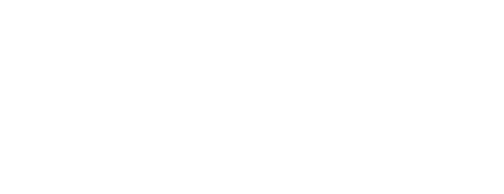 Файзуллин Ирек Энварович№ вариантаКомбинация значений признаковРезультат Услуги, за которым обращается заявитель «Принятие решения о подготовке документации по планировке территорий»Результат Услуги, за которым обращается заявитель «Принятие решения о подготовке документации по планировке территорий»Физическое лицо, обратился лично, прилагается проект задания на разработку документации по планировке территории, а также проект задания на выполнение инженерных изысканий, необходимых для подготовки документации по планировке территорииФизическое лицо, обратился лично, проект задания на выполнение инженерных изысканий, необходимых для подготовки документации по планировке территории не прилагается, в связи с отсутствием необходимости выполнения инженерных изысканий для подготовки документации по планировке территорииФизическое лицо, обратился через представителя, законный представитель, прилагается проект задания на разработку документации по планировке территории, а также проект задания на выполнение инженерных изысканий, необходимых для подготовки документации по планировке территорииФизическое лицо, обратился через представителя, законный представитель, проект задания на выполнение инженерных изысканий, необходимых для подготовки документации по планировке территории не прилагается, в связи с отсутствием необходимости выполнения инженерных изысканий для подготовки документации по планировке территорииФизическое лицо, обратился через представителя, представитель по доверенности, прилагается проект задания на разработку документации по планировке территории, а также проект задания на выполнение инженерных изысканий, необходимых для подготовки документации по планировке территорииФизическое лицо, обратился через представителя, представитель по доверенности, проект задания на выполнение инженерных изысканий, необходимых для подготовки документации по планировке территории не прилагается, в связи с отсутствием необходимости выполнения инженерных изысканий для подготовки документации по планировке территорииЮридическое лицо, обратился лично, прилагается проект задания на разработку документации по планировке территории, а также проект задания на выполнение инженерных изысканий, необходимых для подготовки документации по планировке территорииЮридическое лицо, обратился лично, проект задания на выполнение инженерных изысканий, необходимых для подготовки документации по планировке территории не прилагается, в связи с отсутствием необходимости выполнения инженерных изысканий для подготовки документации по планировке территорииЮридическое лицо, обратился через представителя, законный представитель, прилагается проект задания на разработку документации по планировке территории, а также проект задания на выполнение инженерных изысканий, необходимых для подготовки документации по планировке территорииЮридическое лицо, обратился через представителя, законный представитель, проект задания на выполнение инженерных изысканий, необходимых для подготовки документации по планировке территории не прилагается, в связи с отсутствием необходимости выполнения инженерных изысканий для подготовки документации по планировке территорииЮридическое лицо, обратился через представителя, представитель по доверенности, прилагается проект задания на разработку документации по планировке территории, а также проект задания на выполнение инженерных изысканий, необходимых для подготовки документации по планировке территорииЮридическое лицо, обратился через представителя, представитель по доверенности, проект задания на выполнение инженерных изысканий, необходимых для подготовки документации по планировке территории не прилагается, в связи с отсутствием необходимости выполнения инженерных изысканий для подготовки документации по планировке территорииРезультат Услуги, за которым обращается заявитель «Исправление допущенных опечаток и ошибок в выданных в результате предоставления государственной услуги документах»Результат Услуги, за которым обращается заявитель «Исправление допущенных опечаток и ошибок в выданных в результате предоставления государственной услуги документах»Физическое лицо, обратился личноФизическое лицо, обратился через представителя, законный представительФизическое лицо, обратился через представителя, представитель по доверенностиЮридическое лицо, обратился личноЮридическое лицо, обратился через представителя, законный представительЮридическое лицо, обратился через представителя, представитель по доверенностиРезультат Услуги, за которым обращается заявитель «Выдача дубликата приказа о подготовке документации по планировке территории»Результат Услуги, за которым обращается заявитель «Выдача дубликата приказа о подготовке документации по планировке территории»Физическое лицо, обратился личноФизическое лицо, обратился через представителя, законный представительФизическое лицо, обратился через представителя, представитель по доверенностиЮридическое лицо, обратился личноЮридическое лицо, обратился через представителя, законный представительЮридическое лицо, обратился через представителя, представитель по доверенности№ п/пПризнак заявителяЗначения признака заявителяРезультат Услуги «Принятие решения о подготовке документации по планировке территорий»Результат Услуги «Принятие решения о подготовке документации по планировке территорий»Результат Услуги «Принятие решения о подготовке документации по планировке территорий»Категория заявителя1. Физическое лицо.2. Юридическое лицоЗаявитель обратился лично или через представителя?1. Обратился лично.2. Обратился через представителяПрилагается ли проект задания на выполнение инженерных изысканий, необходимых для подготовки документации по планировке территории?1. Прилагается проект задания на разработку документации по планировке территории, а также проект задания на выполнение инженерных изысканий, необходимых для подготовки документации по планировке территории.2. Проект задания на выполнение инженерных изысканий, необходимых для подготовки документации по планировке территории не прилагается, в связи с отсутствием необходимости выполнения инженерных изысканий для подготовки документации по планировке территорииТип представителя?1. Законный представитель.2. Представитель по доверенностиРезультат Услуги «Исправление допущенных опечаток и ошибок в выданных в результате предоставления государственной услуги документах»Результат Услуги «Исправление допущенных опечаток и ошибок в выданных в результате предоставления государственной услуги документах»Результат Услуги «Исправление допущенных опечаток и ошибок в выданных в результате предоставления государственной услуги документах»Категория заявителя1. Физическое лицо.2. Юридическое лицоЗаявитель обратился лично или через представителя?1. Обратился лично.2. Обратился через представителяТип представителя?1. Законный представитель.2. Представитель по доверенностиРезультат Услуги «Выдача дубликата приказа о подготовке документации по планировке территории»Результат Услуги «Выдача дубликата приказа о подготовке документации по планировке территории»Результат Услуги «Выдача дубликата приказа о подготовке документации по планировке территории»Категория заявителя1. Физическое лицо.2. Юридическое лицоЗаявитель обратился лично или через представителя?1. Обратился лично.2. Обратился через представителяТип представителя?1. Законный представитель.2. Представитель по доверенности